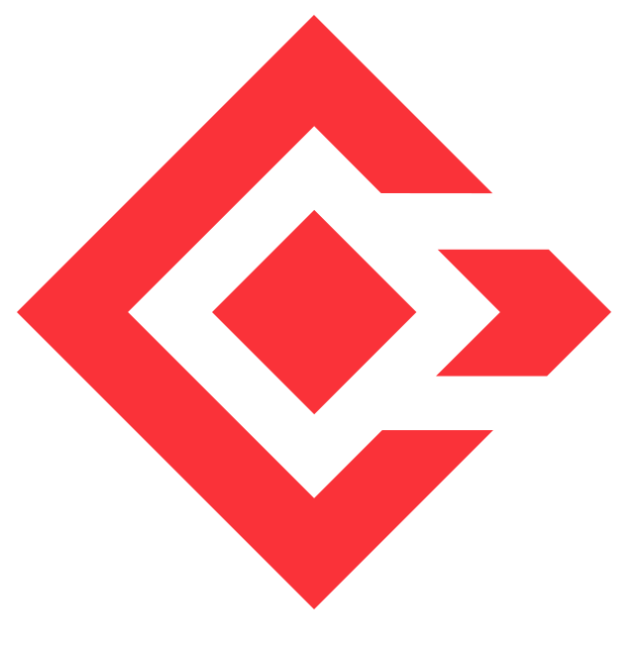 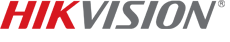 A&E System SpecificationHikCentral Professional ALL TRADEMARKS ARE THE PROPERTIES OF THEIR RESPECTIVE OWNERSThis A&E specification is written according to Construction Specifications Institute (CSI) 3-Part Format, based on MasterFormat™ (2016 Edition) and The Project Resource Manual – CSI Manual of Practice.     www.csiresources.org Manufacturer is responsible for the accuracy of the technical data included in this specification. Division 28 – Electronic Safety and SecuritySection 28 20 00 – Video SurveillanceSection 28 23 00 – Video Management SystemSection 28 23 11 – Video Management System AnalyticsSection 28 23 13 – Video Management System Interfaces GeneralSummary of RequirementsHikCentral Professional System It is consisted of System Management Service (SYS) providing unified authentication service for connecting with the clients and servers, and Application Data Service (ADS) providing data storage processing.Related Requirements Section 27 20 00		Data CommunicationsSection 28 05 00		Common Work Results for Electronic Safety and SecuritySection 28 05 19		Storage Appliances for Electronic Safety and SecuritySection 28 05 19.11		Digital Video RecordersSection 28 05 19.13		Hybrid Digital Video RecordersSection 28 05 19.15		Network Video RecordersSection 28 06 20		Schedules for Video SurveillanceSection 28 21 00		Surveillance CamerasSection 28 21 13		IP CamerasSection 28 27 00		Video Surveillance SensorsSection 28 33 00		Video Surveillance – Security Monitoring and ControlSection 28 51 19.15		Video WallsReferences AbbreviationsAD		Active DirectoryAGC	Automatic Gain ControlAWB	Automatic White BalanceBLC		Back Light CompensationCIF		Common Intermediate FormatCD		Client DeviceDDNS	Dynamic Domain Name ServerDHCP	Dynamic Host Configuration ProtocolDNR	Digital Noise Reduction	DNS	Domain Name ServerDSCP	Differentiated Services Code PointDVR	Digital Video RecorderFPS		frames per secondFTP		File Transfer ProtocolGIS		Geographic Information SystemGUI		Graphical User InterfaceHLC		High Light CompressionHTTP	Hypertext Transfer ProtocolHTTPS	Secure HTTPHybrid SAN	Hybrid Storage Area NetworkICMP	Internet Control Message ProtocolIGMP	Internet Group Management ProtocolIP		Internet ProtocolJPEG	Joint Photographic Experts GroupLPR 	License Plate RecognitionMicroSD	Removable Miniaturized Secure MicroSD	Removable Miniaturized Secure Digital Flash Memory CardMPEG	Moving Pictures Experts GroupMWB	Manual White BalanceNAS	Network Attached StorageNIC		Network Interface ControllerNTP	Network Time Protocol over EthernetNVR	Network Video RecorderPIR		Passive Infrared SensorPoE		Power over EthernetPOS	Point of SalePPPoE	Point-to-Point Protocol over EthernetPTZ		Pan Tilt ZoomQoS	Quality of ServiceROI		Region of InterestRSM	Remote Site ManagementRTP		Real-Time Transport ProtocolRTSP	Real-Time Streaming Protocol SD Card	Secure Digital Flash Memory CardSMTP	Simple Mail Transfer ProtocolTCP		Transmission Control ProtocolUDP	User Datagram ProtocolUPnP	Universal Plug and PlayUVSS            Under Vehicle Surveillance SystemVCA	Video Content AnalysisVMS	Video Management SystemWB		White BalanceWDR	Wide Dynamic RangeSYS                System Management ServiceADS              Application Data ServiceCertifications, Standards and Ratings Reference Standards Network StandardIEEE – 802.3 Ethernet StandardsVideo CompressionITU-T H.264 standard and ISO/IEC MPEG-4 AVC standard (formally, ISO/IEC 14496-10 – MPEG-4 Part 10, Advanced Video Coding), H.264+, H.265, and H.265+ encoding formatsSubmittals Product DataManufacturer’s hard (physical) or soft (electronic) datasheetsInstallation and operating manuals for any and all equipment required for a SYS (System Management System)Manufacturer’s warranty documentationQualifications RequirementsThis product shall be manufactured by an enterprise whose quality systems are in direct compliance with ISO-9001 protocols. All installations, integration, testing, programming, system commission, and related work shall be done by installers who are trained, authorized, and certified by the manufacturer.Delivery, Storage and Handling General The product shall be delivered in accordance with the manufacturer’s recommendations.Licensing and Support Agreements Requires no Software Support Agreements with the manufacturer.Tech Support (STAYS THE SAME UNLESS WARRANTY TERMS HAVE CHANGED)SupportTechnical support shall be based in North America.Technical support shall be available weekdays from 5 a.m. to 5 p.m. PST.END OF SECTION ProductManufacturerManufacturer:Hikvision USA Inc.18639 Railroad StreetCity of Industry, CA 91748Phone: +1-909-895-0400 | Fax: +1-909-595-2788Web: www.HikvisionUSA.com Product: HikCentral Professional– shall be designed to manage distributed sites or large groupings of cameras recording on NVRs, DVRs, pStor, Hybrid SANs, and Cloud Storage Servers. Service DescriptionHikCentral Professional System Management Service:SYS maximum capacity for devices management and event handling:Manages up to 1,024 resources, including encoding devices, access control devices, and Remote SitesImports up to 3,000 video channels  (Network Camera or analogue/TVI) Manages up to 64 Recording Servers per SYSImports up to 3,000 alarm inputs/outputs respectively per SYS.Service Manager: An application that manages the following Services HikCentral Professional System Management Service is the core component of HikCentral, providing authentication, permission granting, and management services. It authenticates the Control Client access, manages the users, roles, permissions and monitors devices, and provides the interface for third-party system integration. It includes the following service:3rd Party Device Access GatewayCommunication between SYS and third-party deviceSystem Management ServiceProvide the unified authentication service for connecting with the clients and serversProvides the centralized management for the users, roles, permissions, devices, and services.Provides the configuration interface for surveillance and management module.Application Data ServiceProvide data storage and processing.HikCentral Professional Management ServiceThe content server and signaling gateway of HikCentralMainly responsible for storage of static pages and reverse proxy of device configurationHikCentral Professional Streaming GatewayA component of SYS which forwards and distributes the video and audio dataShall support up to 200 video channels @ 2 Mbps input and 200 video channels @ 2 Mbps output. It is used for concurrent live view or playbackShall not be added to the web client as Streaming ServerKeyboard Proxy ServiceUsed with network keyboard to access the Keyboard Proxy ServiceNetwork keyboard can be used for the live view operations on the smart wallSmart Wall Management ServiceManage smart wall for displaying decoded video on smart wall Responds to Control Client’s request and sends real-time messages to Control ClientAccessibility and Management CapabilitiesUp to 100 simultaneous Client Devices (CDs) shall be able to connect using a thin or full client via a Windows-based PC and 100 via an App on a smart phone (iOS or Android). There is no licensable client software or client software connection licenses requiredShall support Active Directory integration for user management of Control Client and Mobile Apps (iOS and Android mobile operating systems)Administration functions and operation functions are performed separately in the following clients:Web Client: All administration of SYS shall be performed using a web browser client via LAN, WAN or Internet. No client software is required for administration of the systemControl Client: All security operator features shall be accessed through the Control Client connected to SYS via LAN, WAN, or InternetMobile Client: Basic security operator features shall be accessed through the Mobile Client connected to SYS via LAN, WAN, or InternetShall support H.264, H.264+, H.265, and H.265+ encoding formatsShall support SUP management of license to ensure smooth upgrade of HikCentralShall support Downloading logs from HikCentral Professional Service Manager Shall support multi-time zone and DST Web ClientOn initial set up and during first login, the Administrator is forced to create a complex password for future logins sessions.The new password shall reach Medium password strengthShall remotely connect to the SYS server via TCP/IP and perform the following functions:Manage encoding devicesAdd encoding devices to the system by Hikvision Private Protocol via the following discovery options:IP/DomainHik-ConnectAdd devices added to Hik-Connect service to the systemHik-Connect Device ListIP SegmentPort SegmentBatch ImportVerify stream encryption keyAdd encoding devices to the system by Hikvision ISUP Protocol via the following discovery options:Device IDDevice ID SegmentBatch ImportKeyencoding devices to the system by ONVIF Protocol via the following discovery options:IP/DomainIP SegmentPort SegmentBatch ImportAdd online devices in the same local subnet with the Local Network/Server Network using Search Active Device Protocol (SADP)  Add camera to areaApply time zone settings to the deviceSelect Streaming Server for the areaSelect video storage location for the cameraGet device’s local recording settingsView the following detailed information of the added devices:AliasAddressSerial numberAvailable camerasAlarm I/ONetwork statusPassword strengthRefresh the status of the added devicesSet remote configuration of the added devicesChange password of the added devices (in batch)Edit bandwidth for video downloading Activate the online devices (in batch)Set N+1 hot spare for deviceManage access control devicesAdd access control device to the system by Hikvision Private Protocol via the following discovery options:IP AddressIP SegmentBatch Import  Add access control device to the system by Hikvision ISUP Protocol via the following discovery options:Device IDDevice ID SegmentBatch ImportAdd online devices in the same local subnet with the Local Network/Server Network using Search Active Device Protocol (SADP)Add doors to areaApply time zone settings to the deviceSynchronize nameSet configuration of the added devicesTime settings for the deviceTurnstile parameters Reboot the deviceRestore defaultCustom WiegandLinkageCard swiping parametersMore remote configuration parametersRefresh the status of the added devicesReset device password (in batch)Activate the online devicesApply Application Settings: Clear the original data on the device and apply the current settings in system to the device(s) after restoring the database or device’s default configurationsManage elevator control devicesAdd elevator control device to the system by Hikvision Private Protocol via the following discovery options:IP AddressIP SegmentBatch Import  Add online devices in the same local subnet with the Local Network/Server Network using Search Active Device Protocol (SADP)Add floors to areaApply time zone settings to the deviceSynchronize nameSet configuration of the added devicesTime settings for the deviceReboot the deviceRestore defaultMore remote configuration parametersRefresh the status of the added devicesReset device password (in batch)Activate the online devicesApply Application Settings: Clear the original data on the device and apply the current settings in system to the device(s) after restoring the database or device’s default configurationsManage security control devicesAdd security control device to the system by Hikvision Private Protocol via the following discovery options:IP AddressHik-ConnectAdd devices added to Hik-Connect service to the system and the devices will automatically register to the EZIVZ accountHik-Connect Device List IP SegmentPort SegmentBatch ImportAdd security control device to the system by Hikvision ISUP Protocol via the following discovery options:Device IDDevice ID SegmentBatch ImportAdd online devices in the same local subnet with the Local Network/Server Network using Search Active Device Protocol (SADP)Add alarm inputs and other channels to areaApply time zone settings to the deviceSet remote configuration of the added security control devicesRefresh the status of the added devicesReset device password (in batch)Activate the online devicesManage dock station devicesAdd devices to the system via the following discovery options:IP Address/domainIP SegmentPort SegmentBatch ImportApply time zone settings to the deviceAdd to dock station groupUpgrade device firmware via Web Client or EZVIZ Cloud ServiceSimultaneous upgradeSet upgrade scheduleRestore/reset device passwordManage application data service Add Application Data Server by IP addressAdd an Application Data Standby Server Encrypt the data transmitted between the Application Data Server and other services or clients Set Threshold of Failure StatusAutomatically/manually Switch to Application Data Standby Server if the Application Data Server fails Perform maintenance of server faultManage Recording Server Add pStor, Network Video Recorder (only for picture storage), Cloud Storage Server and Hybrid SAN as Recording ServerImport service component certificate to pStor, and Cloud Storage ServerView storage information for the Recording Server, including used space and free spaceEnable picture storage function of pStor, Hybrid Storage Area Network and Cloud Storage ServerCustom video copy-back to copy back recorded videos from Hybrid SAN’s managed device automatically and set start time and end time Set video expiration duration for Hybrid SAN View channel information configured to store video files in Recording Server:Camera nameAreaIP addressStorage type Recording scheduleRecording status Network statusWhen adding Hybrid SANs, shall be able to set as host recording server for network camera or as an N+1 hot spare for Hybrid SANs recording redundancyAdd Streaming Server via IP address (in LAN or WAN), and import service component certificate to Streaming ServerManage DeepinMind ServerAdd facial recognition serverEnable WAN access Add cameras to facial recognition serverAdd behavior analysis serverEnable WAN accessAdd cameras to behavior analysis server for analysis tasksManage Security Audit ServerAdd security audit server by IP addressEnable WAN accessLink encoding devices with security audit server for auditWhen adding NVRs and network cameras, devices shall have the option to automatically create logical areas by device name or add to an existing areaWhen adding NVRs and network cameras, shall have the option to automaticallySynchronize logical camera name assigned at device levelAutomatically add device’s recording scheduleShall be able to set and modify NVR recording schedulesWhen adding an NVR, user can check the online and offline status of NVR channelsOnce added, show the online/offline status of devices in both physical view and logical viewRemotely configure NVRs and network cameras and set all functions that are availableOnline device detection function is available on the Web Client accessed via Internet Explorer, Google Chrome and Firefox, and the active online access control devices in the same local subnet with the Web Client/ SYS Server will be displayed on a list Enable WAN access for the Recording ServerDisplay channels in the same area in alphabetical orderSynchronize NVR channel names with the names displayed on the Web ClientSupport the following functions of smart wall:Shall add up to 32 smart walls and display multiple smart wallsShall add up to 32 decoding devices and video wall controllersShall delete, edit, and view the added wallsShall add online decoding devices via SADP in the same local subnet with the Web Client /SYS Server or add decoding devices or video wall controllers via IP address, and batch add decoding devices via IP segment, and port segment modesShall activate and refresh decoding devicesShall edit the device’s network location as LAN IP address, or WAN IP address Shall support the linkage between decoding device’s or video wall controller’s  decoding outputs and smart wall windowsShall set the decoding output of the decoder as the signal input of video wall controllerShall set role permission of smart walls, decoding devices, and windowsShall support alarm linkage of smart walls, select walls and windows for alarm linkage, divide windows according to the number of alarms, and select wall related to graphic card or decoding cardShall support smart wall database backup and restoration via hot spareRemote Site Management (RSM): Manages multiple SYSs, shall have the ability to:You can add other HikCentral Professional without RSM module to the HikCentral Professional with RSM module as the Remote Site for central managementHikCentral Professional shall support up to 2,048 resources by distributed deployment, including encoding devices, access control devices, and Remote SitesHikCentral Professional shall support 100,000 cameras via Remotes SitesAdd Remote Sites via IP/domainAdd Remote Sites registered to Central System (in batch)Add Remote Sites in batchAfter adding Remote Sites, channels shall display according to permission, and the Central System list will be the same as Remote Sites listSupport database backup of Remote Sites, up to 5 copies of database backup for each Remote Sites are supported, and saving paths cannot be editedImport Remote Site alarms (support filtering by source, triggering event, and alarm priority)Display Remote Sites in alphabetical orderSupport logging in to Remote Sites and configuring Remote SitesSynchronize Remote Site names in the Central System manuallyRefresh Remote Site channels manually, after channels of Remote Sites are added or deleted, users can update the changes from the Remote SiteSynchronize channel names manually Edit Remote Site names, IPs, ports, user names, passwords, and description informationDisplay site address, site port, alias, user name, system IDs, GPS location, and version informationConfigure GIS location of Remote SitesView the Remote Site’s GIS location, hot spot, and hot region settings in Map moduleBackup Remote Site’s configured data in Central SystemSet scheduled database backupSet maximum number of backupView the database saving path in Central SystemView the resource changes on the Remote SiteNewly added camerasDeleted camerasName changed camerasSynchronize the resources in the Central System with the Remote Site Remove the deleted cameras from the Central System in batchRSM function shall be supported by the Central System activated by the license that takes this functionLogical View: Area management, shall have the ability to:Create up to 3,000 areas with 5 levels per SYS, and up to 100,000 areas for remote site managementAdd up to 256 cameras, access points, alarm inputs, alarm outputs, and UVSS respectively to one area and 10,000 by distributed deployment in total per SYSConfigure the camera remotelyCheck detailed information of cameras, includingNameAddressEncoding device aliasNetwork status (for video channels only)Recording schedule status (for video channels only)Area NameManufacturerAdded to map or notCheck detailed information of doors, includingNameAddressAccess control device addressNetwork statusDoor statusAccess levelAreaAdded to map or notCheck detailed information of elevators, includingNameAddressElevator control device addressNetwork statusAreaAdded to map or notCheck detailed information of alarm inputs/outputs, includingNameAddressDevice/SitePartition (only for alarm input)AreaAdded to map or notCheck detailed information of UVSS, includingNameAddressNetwork StatusAreaAdded to map or notSynchronize camera name, moving the camera to other area, and displaying elements of sub-areas, remote configuration on device, copying the current camera’s specified configuration parameters to other cameras for batch configuration Synchronize  door/floor name, and displaying elements of sub-areas, copying the current access point’s specified parameters to other access points Synchronize/apply door/floor nameAdd alarm inputs/outputs, move the inputs/outputs to other area, and display elements of sub-areas Move the UVSS to other area, and display elements of sub-areas Set resource groups in areas, including: Alarm groupsPeople analysis groupsHeat analysis groupsPathway analysis groupsPerson feature analysis groupsMulti-door interlocking groupsAnti-passback groupsSecurity control partitionsLocate resource groups on map, including:a.	Alarm groupsb.	People analysis groupsd.	Pathway analysis groupsf.	Multi-door interlocking groupsg.	Anti-passback groupsSwitch and select the added sites, display channels of Remote Sites in logical view, and switch to logical view of the selected site when the RSM module is enabledImport cameras in logical view after channel updates of Remote SitesRemind users of deletion and displaying offline devices after deleting channels on Remote SitesImport areas of added cameras on Remote Sites into the Central SystemCopy configuration information of stream type, protocol type, main storage, and auxiliary storage to other channelsSelect security control device’s zones as alarm inputs to add into the areaSet defense schedule for the arming mode in different time periods for the partitions of the added security control devicesEdit the following basic information, recording settings, event settings, and map settings of the cameras:Shall have the ability to edit the following basic information of cameras for current and Remote Site: Camera nameProtocol typeCheck the live view and instant playback of the camera in the same screenConfigure recording for the cameraConfigure the camera remotelyShall have the ability to set visual tracking by associating the camera with other cameras nearby and create on-video overlays.Shall have the ability to configure camera recording settings for current and Remote Site:Set main storage and auxiliary storage for cameras Synchronize recording settings to deviceGet recording settings from deviceSelect storage location as Encoding Device, Hybrid Storage Area Network, pStor, Cloud Storage Server for cameras of current siteSelect storage location as pStor, Hybrid Storage Area Network or Cloud Storage Server of central system for cameras of Remote SiteSet recording schedule templateSelect stream type as main stream or sub-streamSet pre-record and post-record for recording the videoSelect the storage mode for the recorded videos of cameras of current site: overwrite the oldest videos when disk or allocated quota is full, and automatically delete the oldest videos after the specified retention periodSelect a Streaming Server to get the video stream of the camera Enable the ANR function to turn Automatic Network Replenishment on to temporarily store the video in the camera when the network fails and transport the video to storage devices when the network recovers if the video files are stored in an Encoding Device or Hybrid Storage Area NetworkAdd new Recording ServerShall have the ability to set picture storage settings for camerasSet storage location as system management serverSet storage location as Hybrid SANSet storage location as Cloud Storage ServerSet storage location as a pStorSet storage location as an NVRShall have the ability to set face comparison settingsLink the camera to facial recognition serverApply certain face comparison group to the cameraShall set the camera as an attendance check pointShall have the ability to configure event settings for cameras of current siteSelect the triggering eventTrigger user-defined eventShall have the ability to configure related map settings for current site: Shall upload picture or import existing map of other area to link related map to the areaShall edit picture or map name Shall unlink the map to cancel the linkage between the map and areaShall view the map in full-screen modeShall zoom in or zoom out the map Shall adjust the map area for view and switch between GIS map and related mapShall add cameras as hot spots on the related map Shall adjust the hot spot location, edit, and delete hot spotShall add a map to another map as a hot regionShall adjust hot region location, edit hot region, and delete hot region Shall add/edit/delete labels on map, and adjust label location Shall display the following resources on the map: camera, alarm input, alarm output, access point, site, UVSS, hot region, and labelShall have the ability to configure GIS map settings of current site:Shall add sites/cameras/access points/alarm inputs/alarm outputs/UVSSs on GIS map to show the geographic location Shall add up to 4 UVSS(s) to each SYSShall set GPS location for hot spot and hot regionShall set icon style and name color, and add remark to GIS map Shall add/delete/edit hot regionsShall add/delete/edit labelsShall choose to display the following resources on the map: camera, alarm input, alarm output, access point, site, UVSS, hot region, and labelShall search geographic location in GIS mapShall edit the following settings of doors for current site:Basic informationdoor nameSet door contact as normally open or normally closedSet exit button type connection mode as normally open or normally closedOpen duration(s)Extended open duration(s)Enable door open timeout alarmSet maximum open duration(s), and the system can receive the alarm after configuring alarm in Event & Alarm module Set duress codeSet super passwordSet dismiss codeSet free access schedule to keep the door openSet access forbidden schedule to remain the door closedRelated camerasLink up to two camera(s) to the door to view its live viewApplicationEntry & Exit Counting: enable this function to count the persons entering and exiting the door s in the groupMulti-Door Interlocking: enable the  multi-door interlocking function between multiple doors of the same access control deviceAnti-Passback: The person should exist via the door in the anti-passback if he/she enters via the door in the anti-passback. It minimizes the misuse of fraudulent use of access credentials such as passing back card to an unauthorized person, or tailed accessOpen Door with First Card: After swiping the first card, the door will remain unlocked or be authorized. The status depends on the card swiping times (odd or even). For odd, the door will remain unlocked or be authorized. For even, it will exit the unlocked or authorized mode.Enable to set remaining unlocked durationEnable to set authorization: the door is locked and access is denied with credentials until you swipe the first card. After swiping the first card, the door is authorized and the persons with corresponding access level are granted to access. The authorization will be invalid at 00:00 am every day Set remaining unlocked duration(s)Assign the first card permission to person(s)Multi-Factor Authentication: The door will unlock only after multiple persons present authenticating multiple credentials in turn. Three access modes are available:Unlock after access grantedRemotely unlock after grantedEnter super password after grantedHardware settingsEdit card reader parametersCard reader nameSet polaritySet card reader access mode CardFingerprintCard and FingerprintCard or FingerprintCard and PINPIN and FingerprintCard, PIN, and FingerprintFace or Fingerprint or CardFace and FingerprintFace and PIN Face and CardFaceFace, Fingerprint, and CardFace, PIN, and FingerprintEmployee ID and PINEmployee ID and FingerprintEmployee ID, Fingerprint, and PINEmployee ID and FaceEnable custom card reader access mode Set custom time period and access modeSet minimum card swiping intervalSet the duration of entry reset on keypad Enable failed card attempts alarm and set maximum failed attemptsEnable tampering detectionAdd face recognition terminal for the turnstileAdd face recognition terminal by online devicesAdd face recognition terminal by IP addressAccess levelAdd the door to access levelAttendance settingsSet the door as an attendance check pointEvent settingsSet triggering event(s) for the doorSet linkage action for the event:Arming schedule templateTrigger recording Create tagCapture pictureLink access pointLink alarm outputTrigger PTZSend emailTrigger user-defined eventMap settingsAdd the door to mapSet map iconsShall edit the following settings of elevators for current site:Basic informationElevator nameOpen duration(s)Extended open duration(s)Enable elevator door open timeout alarmSet maximum open duration(s), and the system can receive the alarm after configuring alarm in Event & Alarm module Set duress codeSet super passwordSet dismiss codeManage the floors of the elevatorSet schedule for the floor's statusFree access schedule: During this schedule, all the persons can access this floor even without any credentialsAccess forbidden schedule: During this schedule, no person (except for super user) can access this floor even with credentialsAdd floors to access levelEdit floor nameReset imported floor No.Related camerasLink up to two camera(s) to the elevator to view its live viewHardware settingsEdit card reader parametersCard reader nameSet card reader access mode CardFingerprintCard and FingerprintCard or FingerprintCard and PINPIN and FingerprintCard, PIN, and FingerprintEnable custom card reader access mode Set custom time period and access modeSet minimum card swiping intervalSet the duration of entry reset on keypad Enable failed card attempts alarm and set maximum failed attemptsEnable tampering detectionEvent settingsSet triggering event(s) for the doorSet linkage action for the event:Arming schedule templateTrigger recording Create tagCapture pictureLink access pointLink alarm outputTrigger PTZSend emailTrigger user-defined eventMap settingsAdd the elevator to mapSet map iconsShall edit the following settings of alarm inputs for current site：Edit alarm input nameEdit the event settings of the cameraTrigger user-defined eventAdd the alarm input to mapEdit map icons Shall edit the following settings of alarm outputs for current site:Edit the alarm output nameAdd the alarm output to mapEdit map iconsShall edit the following settings of UVSS for current site:Edit basic information of the UVSSIP addressPort numberAliasUser namePasswordEdit additional settings of the UVSSLink camera(s) to the UVSSEdit map settings of the UVSSAdd the UVSS to mapEdit the map iconsEvent & Alarm: Shall have the ability to configure the following:To avoid flooding operators with alarms, shall have the option of adding just an event from a device, that will be searchable via the Control Client, but not broadcast as an alarm, including System-Monitored Events:Shall batch add the following events from cameras:Abnormal FaceAbsence DetectionAudio Exception DetectionCamera Communication ExceptionCamera Communication RecoveredCamera OfflineCamera OnlineCamera Recording ExceptionCamera Recording RecoveredChannel ArmedChannel Arming FailedClimbing DetectionDefocus DetectionDriving on the Lane LineFace CaptureFace DetectionFalling DownFast Moving (Detection)Fire Source DetectionFrequently Appeared PersonGetting Up DetectionIllegal Lane ChangeIllegal ParkingIllegal U-TurnIn-Toilet Overtime DetectionInstalling ScannerIntrusion (Detection)Key Person Getting Up DetectionLine Crossing (Detection)Loitering (Detection)Motion DetectionMotor Vehicle on Non-Motor Vehicle LaneMultiple FacesObject Removal (Detection)Operation TimeoutParking (Detection)People DensityPeople Gathering (Detection)People Queuing-Up AlarmPIRPlayground Overstay DetectionRegion Entrance (Detection)Region Exiting (Detection)Reserve Entering AlarmScene Change DetectionSitting DetectionSleep on Duty DetectionStanding Up DetectionSticking ScripSudden Change of Sound Intensity DetectionSudden Decrease of Sound Intensity DetectionSudden Increase of Sound Intensity DetectionTailingTemperature AlarmTemperature Difference AlarmTemperature Pre-AlarmUnattended Baggage (Detection)Using Mobile PhoneVehicle Blacklist AlarmVehicle Whitelist AlarmVideo LossVideo Tampering DetectionViolent MotionPhysical ConflictWaiting Time Detection AlarmWearing SunglassesWrong-Way DrivingShall batch add the following Door EventsNormal Card SwipingAccess Granted by CardAccess Granted by Card and FingerprintAccess Granted by Card and PINAccess Granted by Card, Fingerprint, and PINAccess Granted by Employee ID and FingerprintAccess Granted by Employee ID and PINAccess Granted by Employee ID, Fingerprint, and PINAccess Granted by Employee ID and FaceAccess Granted by FaceAccess Granted by Face and CardAccess Granted by Face and FingerprintAccess Granted by Face and PINAccess Granted by Face, Card, and FingerprintAccess Granted by FingerprintAccess Granted by Fingerprint and PINCombined Authentication PassedDuress AlarmAbnormal Card SwipingAccess Denied (Door Remained Locked or Inactive)Access Denied (First Card Not Authorized)Access Denied (NFC Card Reading Disabled)Access Denied by Card and FingerprintAccess Denied by Card and PINAccess Denied by Card, Fingerprint, and PINAccess Denied by Employee ID and FingerprintAccess Denied by Employee ID and PINAccess Denied by Employee ID, Fingerprint, and PINAccess Denied by Employee ID and FaceAccess Denied by FaceAccess Denied by Face and CardAccess Denied by Face and FingerprintAccess Denied by Face and PINAccess Denied by Face, Card, and FingerprintAccess Denied by Face,  PIN, and FingerprintAccess Denied by FingerprintAccess Denied by Fingerprint and PINAccess Denied by Invalid M1 CardAccess Timed Out by Card and FingerprintAccess Timed Out by Card and PasswordAccess Timed Out by Card, Fingerprint, and PINAccess Timed Out by Employee ID and FingerprintAccess Timed Out by Employee ID and PINAccess Timed Out by Employee ID, Fingerprint, and PINAccess Timed Out by Employee ID and FaceAccess Timed Out by Face and CardAccess Timed Out by Face and FingerprintAccess Timed Out by Face and PINAccess Timed Out by Face, Card, and FingerprintAccess Timed Out by Face, PIN, and FingerprintAccess Timed Out by Fingerprint and PINAnti-Passback Server Respond FailedAnti-Passback ViolationCard Not in Multi-Factor Authentication DurationCard Not in Multi-Factor Authentication GroupCard Number ExpiredCombined Authentication Timed OutCPU Card Reading DisabledEM Card Reading DisabledFace Recognition FailedFingerprint Not FoundInvalid Time PeriodLive Face Detection FailedM1 Card Reading DisabledMax. Card Access Failed AttemptsMulti-Door Interlocking No Access Level AssignedNo Card Number FoundVerifying Card Encryption Information FailedOther Door EventAccess Failed When Free PassingBarrier ObstructedBarrier Obstruction RecoveredCalling Surveillance CenterCard Reader Tamper AlarmClimbing Over BarrierDoor Abnormally Open (Door Contact)Door Bell RangDoor Button Pressed DownDoor Button ReleasedDoor Closed (Door Contact)Door Locked (Door Lock)Door Locked by KeyfobDoor Open (Door Contact)Door Open Timed Out (Door Contact)Door Open with First Card EndedDoor Open with First Card StartedDoor Remained Unlocked by KeyfobDoor Unlocked (Door Lock)Door Unlocked by KeyfobFace Recognition Terminal OfflineFace Recognition Terminal OnlineFirst Card Authorization EndedFirst Card Authorization StartedForce AccessingIntrusion Multi-Factor Authentication Timed OutMulti-Factor Authentication: Access Denied by Remote ClientMulti-Factor Authentication: Access Denied by Super PasswordMulti-Factor Authentication: Access GrantedMulti-Factor Authentication: Remotely Open DoorMulti-Factor Authentication: Repeated Authentication Multi-Factor Authentication: Super Password Access GrantedPassing TimeoutRemaining Locked Status EndedRemaining Locked Status StartedRemaining Unlocked Status EndedRemaining Unlocked Status StartedRemote: Locked DoorRemote: Remained Locked (Credential Failed) Remote: Remained Unlocked (Free Access)Remote: Unlocked DoorReverse Passing Secure Door Control Unit Tamper AlarmTailgating Shall batch add Elevator EventsNormal Card SwipingAccess Granted by CardAccess Granted by Card and FingerprintAccess Granted by Card and PINAccess Granted by Card, Fingerprint, and PINAccess Granted by FingerprintAccess Granted by Fingerprint and PINDuress AlarmAbnormal Card SwipingAccess Denied (NFC Card Reading Disabled)Access Denied by Card and PINAccess Denied by Card, Fingerprint, and PINAccess Denied by Encrypted CPU CardAccess Denied by FingerprintAccess Denied by Fingerprint and PINAccess Denied by Invalid M1 CardAccess Denied in Sleep ModeAccess Timed Out by Card and PINAccess Timed Out by Card, Fingerprint, and PINAccess Timed Out by Fingerprint and PINAnti-Passback Server Respond FailedCard Number ExpiredCPU Card Reading DisabledEM Card Reading DisabledInvalid Time PeriodLive Face Detection FailedM1 Card Reading DisabledMax. Card Access Failed AttemptsNo Access Level AssignedNo Card Number FoundVerifying Card Encryption Information FailedOther Door EventAuto Button Relay ConnectedAuto Button Relay DisconnectedButton Relay ConnectedButton Relay DisconnectedCard Reader Tamper AlarmDoor Open with First Card EndedDoor Open with First Card StartedRemaining Locked Status EndedRemaining Locked Status StartedRemaining Unlocked Status EndedRemaining Unlocked Status StartedRemote: Locked DoorRemote: Remained Locked (Credential Failed) Remote: Remained Unlocked (Free Access)Remote: Unlocked DoorShall batch add Radar EventsAuto-ArmingAuto-Arming FailedAuto-DisarmingAuto-Disarming FailedDisarmingInstant ArmingLine CrossingRegion EntranceShall batch add Alarm Input eventsShall batch add the following ANPR EventLicense Plate Matched EventLicense Plate Mismatched EventShall batch add the following Person Event:Face Matched EventFace Mismatched EventShall batch add the following Under Vehicle Surveillance System Event:OfflineOnlineShall batch add Remote Site Event: Site OfflineShall batch add health monitoring events from Encoding Device:Array Exception Camera/Recording Resolution Mismatch Device ArmedDevice Arming FailedDevice OfflineDevice ReconnectedEncoding Device Recording ExceptionEncoding Device Recording RecoveredHDD FullHDD High TemperatureHDD Impact DetectionHDD Severe FailureIllegal LoginR/W HDD FailureVideo Standard MismatchShall batch add health monitoring events from Access Control Device:Active Infrared Intrusion Detector ExceptionAC Power OffAC Power OnBattery Voltage Recovered CAN BUS ExceptionCommunicated with IR Adapter ExceptionCommunicated with Light Board FailedConnection Recovered with Anti-Passback ServerDevice ArmedDevice Arming FailedDevice OfflineDevice Online Device Tampered Disconnected with Anti-Passback ServerLane Controller Fire Input AlarmLane Controller Tamper AlarmLow Battery VoltageLow Storage Battery VoltageMotor or Sensor ExceptionNo Memory for Offline Event StoragePedestal Temperature Too HighShall batch add health monitoring events from Elevator Control Device:Device ArmedDevice Arming FailedDevice TamperedDistributed Elevator Controller OfflineDistributed Elevator Controller OnlineElevator Controller OfflineElevator Controller OnlineNo Memory for Offline Event StorageShall batch add health monitoring events from Security Control Device:AC Power DownAlarm ClearedAuto Arming FailedAway Arming BUS Open-Circuit AlarmBUS Short-Circuit AlarmCellular Network Data ExceededControl Panel ResetDevice ArmedDevice Arming FailedDevice MovedDevice OfflineDevice Online Device Tampered Disarming Duress ReportExpander AddedExpander DeletedExtension Module DisconnectedExtension Module ExceptionExtension Module TamperedForced ArmingHDD ExceptionHDD FullInstant Arming IP Address ConflictedKeypad LockedKeypad UnlockedLate to DisarmLow Battery of Wireless SirenLow Battery VoltageRadar Transmitter FaultRF Signal ExceptionStay Arming Tampering Alarm StartedTelephone Communication FailedVideo Standard MismatchVirtual Zone Fire AlarmVirtual Zone Panic AlarmWired Network DisconnectedWireless Network DisconnectedWireless Network ExceptionWireless Repeater AddedWireless Repeater DeletedWireless Repeater DisconnectedWireless Repeater Tampered Wireless Siren AddedWireless Siren DeletedWireless Siren DisconnectedWireless Siren TamperedXBUS Module DisconnectedShall batch add health monitoring events from Dock StationDock Station OfflineDock Station Online Shall batch add health monitoring events from Decoding DeviceDecoding Device OfflineDecoding Device OnlineShall add events for Resource GroupsPerson Amount More/Less than ThresholdShall batch add health monitoring events from Recording Server:Array DegradationArray DetectionArray ExpansionArray InitializationArray RebuildingArray RepairArray UnavailableBad DiskChip Temperature Too HighCPU Temperature Too HighDisk DisconnectedDisk LossDisk Warning Environment Temperature Too HighHDD FullHybrid SAN: Fan ExceptionHybrid SAN: Network Status Exception Hybrid SAN: Power Supply ExceptionHybrid SAN: Storage Enclosure ExceptionMainboard Temperature Too HighMemory ExceptionMemory Temperature Too HighpStor Resource Pool ExceptionPhysical Volume AlarmRecording Exception AlarmRecording Server Recording ExceptionRecording Server Recording RecoveredServer ExceptionSystem Temperature Too HighVideo Loss AlarmShall batch add health monitoring events from the Streaming Server: Server ExceptionShall batch add health monitoring events from the DeepinMind ServerDeepinMind Server OfflineDeepinMind Server OnlineShall add events for Security Audit ServerCritical EventNormal EventSerious EventShall batch add Health Monitoring events from the HikCentral Professional Server:CPU ExceptionCPU Recovered CPU WarningRAM ExceptionRAM RecoveredRAM WarningSystem Service Abnormally StoppedSystem Service Recovered to RunShall batch add user events: User Login/LogoutShall batch add User-Defined Event as System-Monitoring EventShall batch add Generic Event as System-Monitoring EventIf an event is added or batch added and is not configured, the Web Client will offer to activate and remotely configure, if the event type is supported on the NVR or network cameras but not configured on the deviceShall batch delete all invalid events Shall trigger any of the above stated events as user-defined eventsShall convert any of the above stated events into an alarmShall enable active control for events and set threshold for reactivationFor Person Amount More/Less than Threshold event of resource groups, shall set the thresholdShall set the following linkage actions of System-Monitored Event:Set and view Arming Schedule TemplateTrigger recording of source related camera or up to 16 specified cameras and set pre-record and post-record duration, and video files of events can be searched and playedCreate tag for related videos Capture picture from the source camera or specified camera, and set the capture timeLock video files Link doors or floors. Set door status as unlock, lock, remain unlocked, or remain locked; Set floor status as free access, access with credential, temporary access, access forbidden.Link alarm output Close alarm output manually or automaticallyTrigger PTZSend email and set the added email template. For alarm input events, attach with entry & exit counting reportTrigger user-defined eventGeneric Event: the signal that a resource (e.g., other software, device) sends when something occurs, and is received by the system in TCP or UDP data packages Shall have the ability to edit the event name  Shall have the ability to support ‘copy from’ functionsShall have the ability to select transport type as TCP/UDPShall have the ability to set the match type as Search/MatchShall have the ability to set the expressionUser-Defined Event: Shall have the ability to set user-defined eventsAlarms:  shall support the following functions:Shall have the ability to configure the same events list as alarm in System-Monitored Events PartSame list of events listed above in section “1,2,3” shall be available to be programed as alarms on the SYSWhen selecting a triggering event to program as alarms, only events supported by a device will appear in the Web ClientAlarm priority shall be configured to one of three levels by default:HighMediumLowAlarm Priority of up to 255 levels can be added as requiredShall have the ability to set alarm type to different variation and states of response for alarm management and reportingTrueFalseTo be acknowledgedTo be verified Custom (up to additional 25 user defined status names shall be possible)Shall set arming schedule template as schedule template or event-basedShall enable active control and set threshold for reactivation Shall specify a user defined event or alarm input as the start or end event of the arming scheduleShall set alarm recipients from users accounts set up in the SYSShall associate the source camera or up to 16 other cameras recording with alarm eventsShall lock associated alarm event video footage, so it is not auto-erased based on the camera scheduleShall set pre-record and post-record durationShall display the recorded video when alarm occurred or live view by default Shall associate a map with an alarmShall trigger a pop-up window with an alarm eventShall display on smart wall Shall display video of the cameraShall display public viewSet smart wall as wall related to graphic card and select smart wall No.Set smart wall as wall related to decoding device and select up to 16 display windowsSelect stream type on smart wall as main stream or sub streamStop displaying alarm after specified durationReplace it with other alarm with higher priority Shall enable restrict alarm handling time and select up to 16 user-defined events and alarm outputs to trigger events if timeout occursShall trigger audible warning Shall trigger User-Defined EventShall delete invalid items (in batch)Shall enable/disable alarms (in batch)Shall import newly-added alarms of Remote Sites, edit the alarm name or synchronize alarm name from site, set active control, and support alarm linkage of pop-up windows, restrict alarm handling time, set trigger event if timeout, audible warning, alarm output, display on smart wall,  email linkage, and user-defined event linkageAlarm source, trigger events, and alarm priority can also be displayedShall support displaying alarms in alphabetical orderShall support copying alarm priority, arming schedules, receiver, pop-up window settings, trigger action controls, audio alarms, and e-mail alarms to other alarm settingsShall support template replacement function when deleting arming schedule, e-mail template, alarm priority, and users shall confirm the deleting message when deleting a templateShall support setting reports of events and alarms: Up to 32 events or alarms can be configured in one report, and up to 10,000 events or alarms can be calculated in totalSelect report type as daily or weeklySelect the sending timeSet the email templateSelect the format as Excel or PDF Shall support testing alarm configuration: click the button and the system will trigger an alarm automaticallyAccess Level: Add access levelAdd the access point(s) to the access levelSelect the access schedule to define in which time period the person is authorized to access the access points:Customize a new scheduleAll-day TemplateWeekday TemplateWeekend TemplateCopy from other defined templatesAdd new holiday schedule Delete (all) access level(s)    Filter the access levels from the following conditions:Access levelAccess groupAccess scheduleAccess pointAssign the access level to some access group(s) so that the person(s) in the access group(s) will have the access permission to access the access point(s) Modify the access level name, description, access point(s),  access schedule, and assigned access group(s) of access level Time & AttendanceShall have the ability to set the general rulesSet weekendsDefine absenceIf check in late for longer than the threshold, mark as absentIf check out earlier for longer than the threshold, mark as absentIf no check-in, mark as absent or lateIf no check-out, mark as absent or early leaveSet time point for attendance result auto-calculationShall define overtimeSet work hour rateDefine overtime in workdaysEnable/disable overtime on workdaysSet calculation mode as By Total Work HoursDefine valid overtime if overtime exceeds required work hours for certain minutes.Set daily overtime levelSet calculation mode as By Total Work Hours or By Time PeriodsCount early check-in as overtimeCount late check-out as overtimeSet daily overtime levelDefine overtime on weekendsEnable/disable overtime on weekendsDefine valid overtime if works longer than certain minutesSet maximum length of overtimeSet overtime level for overtime on weekendsDefine overtime on holidaysDefine valid overtime of overtime is longer than certain minutesSet maximum length of overtimeSet overtime level for overtime on holidaysShall have the ability to set attendance check pointAdd the access point as attendance check pointAdd the facial recognition camera as attendance check pointAttendance check point type includes: check-in & out, check-in only, check-out onlyShall have the ability to define leaveDefine major types of leavesDefine minor types of leavesShall have the ability to add a new shift scheduleSet a name for the scheduleCopy the settings from other existing shift scheduleSet repeat by week: the schedule will repeat every 7 days or two weeks based on the weekSet repeat by day(s)Set the frequency of repeat daysSet the start date for referenceSet schedule type as Normal Shift: the required start-work time and end-work time is fixedSet scheduled work timeSet minimum work hoursSet flexible mode as Allow Late/Early Leave and set allowable duration respectivelySet flexible mode as Flexible Period and set the flexible durationSet break time calculation mode as Auto Deduct or Must Check, and set the break durationSet the valid check-in/out periodSet shift type as Man-Hour Shift: no required start-work time and end-work time, but the minimum work hours should be metSet break time calculation mode as Auto Deduct or Must Check, and set the break durationSet valid check-in/out periodSet minimum work hoursSet access record calculation mode as First In & Last Out or Each Check-In/OutEnable Time and Attendance status on device so that the attendance status set on the attendance terminal is validAdd holidays to define the special days when the shift schedule is disabledAssign shift schedule to attendance groupShall have the ability to view attendance recordFilter the attendance records according to the following conditions:Time PeriodTimeAttendance groupPerson nameStatusView the attendance details and the person’s attendance report for one day Person nameIDDateAttendance group Status Scheduled work timeRequired work hoursActual work timeLate durationEarly leave durationBreak durationLeave durationOvertime 1 durationOvertime 2 durationOvertime 3 durationView the attendance details and the person’s attendance report for more than one dayPerson nameIDAttendance groupTimes of late and specific dateTimes of early leave and specific dateTimes of absent and specific dateTimes of late and early leave and specific dateTimes of normal and specific dateActual work hoursBreak durationTimes of leave and specific dateTotal overtime duration Get attendance records from managed devicesCalculate attendance again manuallyHandle exceptional recordscorrect check-in/out timeApply for leaveHandle for one record or for multiple records in a batchExport the filtered attendance recordsSet the format of the exported fileSelect the items for exportPerson  nameIDAttendance groupAttendance report, including times of late, early leave, absence, late and early leave, and normalWork information, including actual work hours and break durationTotal overtimeleave durationExport attendance detailsView handling recordsSearch the history attendance result even if this person has been deleted from the systemWhen the device is online, upload the records to system of the device offline durationSupport different time zone of the device and HikCentral Professional platform Shall have the ability to view and export attendance reportsExport normal attendance reportDepartment reportDaily reportMonthly overviewAccess recordsStart/End work timeFirst/Last AccessExport Abnormal attendance reportAbnormal overviewAbsenceEarly leaveLateCheck-in/out correctionLeaveExport overtime reportMonthly Overtime DetailsMonthly Overtime OverviewSelect the person or department for the reportSet time range of the reportSet format of the reportSet display rules of attendance reportsCompany information: company name and logoFormat of date and timeMarks of different statusSet third-party database information to synchronize the attendance data in HikCentral to third-party databasePersonAdd a person groupLink person group with access group or attendance groupPerson ListEdit IDEdit first nameEdit last nameSelect gender as male/female/unknownSet person profileCollect profile by added access control deviceTake a picture by webcamUpload a picture from local PCEdit email addressEdit phone numberEdit remarkCustomize additional information Set optional informationAdd additional informationCheck the face comparison group, time and attendance group, access group and dock station group of the personConfigure effective period of access control and time & attendance for the access groupEnable the ‘Super User’ function to exempt this person from remaining locked (credentials failed) restrictions, all anti-passback rules, and first card authorizationEnable the ‘Extended Access’ function to open the access point for longer time for person with special requirementsAdd the person to the existing attendance group if the person participates in time and attendance, and one person can be added only one attendance groupSet credential information for the person:PIN numberCard Set issuing mode as card enrollment station or card readerSet card format as normal or WiegandAudio on/offSet effective period for the cardUp to 5 cards for one personFingerprintSet issuing mode as USB Fingerprint Recorder or Fingerprint and Card ReaderAdd a new fingerprintRecord up to 10 fingerprints for one person One fingerprint can only be related to one cardCredentials under Duress: set credentials to swipe the card or scan the fingerprint under duress, and the door will be unlocked and the Control Client will receive a duress alarm to notify the security personnelCredentials for Dismiss: Set credentials (card number and fingerprint) so that when an alarm is triggered, you can swipe the card or scan the fingerprint configured here. The alarm will be dismissed.Add to Dock Station GroupSet Login PasswordSelect the existing dock station groupAdd new dock station groupView the details of the persons:NameID PhoneTypeFace comparison group nameAccess group nameAttendance group nameEffective periodCredential informationNumber of fingerprintsNumber of cards Enable/disable profile as Face Credentials Batch issue cards to personsSet card issuing mode: Card Enrollment StationCard formatReading frequencyCard encryptionAudio on/offCard readerSelect card readerEnter manually: enable/disable auto increment card numberEnable/disable face credentials Batch import persons/profilesImport by excel fileImport by importing profilesAdd to person groupVerify face quality by deviceAdd imported person to face comparison groupImport domain personsSet import mode as person or groupSelect domain personAdd the domain person in existing group or add new Import persons from deviceAdd to person groupSynchronize domain personsExport all persons information and set password for decompressingCustomizable additional information other than the basic information, such as address, income, etc.Delete the selected personsDelete all the personsFace Comparison GroupAdd face comparison groupGroup nameSet similarity thresholdAdd descriptionAdd person(s) to the groupAdd existing persons from person list or other face comparison groupsAdd new personsRemove the person(s) from the face comparison groupEdit the face comparison group and view the cameras that it is applied toDelete the face comparison groupDelete all the face comparison groupsApply the face comparison group(s) to camera(s)Access GroupAdd access group Create a name for the access groupLink access group with person group so that the newly added person in the person group can be added to the access group automaticallySet person(s) in the access groupAdd existing persons from person list, other access groups, other attendance groupsAdd new personsSet access level Select the existing access level and view the access point(s) and access schedule Add new access levelView the details of the access group:Group namePerson(s)Access levelManage the persons in the group, such as adding existing person from the person list, adding new person, editing, deleting, importing and exporting persons, etc.Delete (all) the access group(s)Edit the access groupApply access groups to device Apply changes: Apply the person’s changed (newly added, edited, deleted) access levels to the deviceApply all: First, clear all the access levels configured on the device. Then, apply all the person’s access levels configured in the system to the device. This mode is mainly used for first time deploymentRegularly apply all access groups to device: set the time and the system can apply all the access groups to the access control device on a scheduled basis Attendance GroupAdd attendance groupEdit the attendance group nameConfigure effective period for the groupLink attendance group with person group so that the newly added person in the person group can be added to the attendance group automaticallyAdd person to the groupAdd existing person from person list or other access groupAdd new personSet the shift schedule for the persons in the group Set shift type as fixedSet shift type as flexibleSet holiday schedule Set the time zoneView the details of the added attendance groupGroup nameShift scheduleAttendance shift schedule on every dayEdit the added attendance groupManage the persons in the group, such as adding existing person from the person list, adding new person, editing, deleting, importing and exporting persons, etc.Delete (all) attendance group(s) Dock Station GroupAdd dock station groupEdit the dock station group nameAdd person to the groupAdd existing person from person listAdd new personSet dock stations for the persons in the group. The videos stored in the persons' body cameras can be uploaded to these dock stationsView the details of the added attendance groupGroup nameShift scheduleAttendance shift schedule on every dayEdit the added attendance groupManage the persons in the group, such as adding existing person from the person list, adding new person, editing, deleting, importing and exporting persons, etc.Delete (all) dock station group(s) VisitorShall have the ability to add visitor groupShall have the ability to add visitor one by oneShall have the ability to import information of multiple visitors in a batch by importing an Excel fileWhen adding a visitor, shall have the ability to enter the following information:Visitor nameID typeID numberGenderProfileVisitor groupEmailPhone numberCompanyVisiteeVisit reasonVisit timeAccess groupWhen adding a visitor, shall have the ability to enable ‘Extended Access’ function to open the access point for longer time for person with special requirementsWhen adding a visitor, shall have the ability to set credential information for the person:PIN codeCardSet issuing mode as card enrollment station or card readerSet card format as normal or WiegandAudio on/offSet effective period for the cardUp to 5 cards for one personFingerprintSet issuing mode as USB Fingerprint Recorder or Fingerprint and Card ReaderAdd a new fingerprintRecord up to 10 fingerprints for one person One fingerprint can only be related to one cardShall have the ability to edit information of the visitor who is checked-inShall have the ability to view QR code of the visiteeVisitor check-out: Shall have the ability to manually check-out and automatically check-outVehicleImport vehicle listImport vehicle list in batchExport vehicle list Delete vehicle listDelete vehicle information in one listRename vehicle list nameReplace repeated license plate number when import vehicle listAdd basic vehicle information in one list, i.e. license plate number, vehicle type, vehicle color, effective period, brand, model, owner name (first name and last name) and phone numberUpload undercarriage picture to view both the current vehicle’s captured undercarriage picture and the uploaded picture for comparisonSecurityShall create user profile groups defined as RolesRole shall restrict user profile access for administration functions defined as logical areasShall set resource access for the following types:Logical resource:Access all resources in shown area Access specified resources in shown areaEncoding device (NVR, Network Camera)Decoding deviceAccess control deviceElevator control deviceSecurity control deviceDock stationSmart wall and screenServersFace Comparison GroupDock Station Group Custom additional info.User-defined eventUser logShall set the following user permission:Resource permission:Camera Live viewPlaybackCapture and print picturesVideo searchDownload videoManual recordingTwo way audioView tagAdd tagEdit tagDelete tagView lockAdd lockEdit lockDelete lockPTZ controlAudio controlShow health statusShow face recognition informationManage securityDoorControl door statusForgive anti-passbackShow health statusManage securityElevatorControl elevator statusShow health statusManage securityRadarArm and disarmManage securityUVSSSearchShow health statusManage securitySecurity Control PartitionArm and disarmManage securityEncoding deviceConfiguration on deviceBroadcastSearch logShow health statusManage securityDecoding deviceConfiguration on deviceShow health statusManage securityAccess control deviceConfiguration on deviceShow health statusManage securityElevator control deviceConfiguration on deviceShow health statusManage securitySecurity control deviceConfiguration on deviceBroadcastSearch logShow health statusManage securityDock StationSearch fileLock fileDownload FileShow health statusManage securityAlarm outputAlarm output controlManage securityServerShow health statusManage securityUser-defined eventTrigger alarm manuallyManage securityConfiguration permissionWeb Client for sub-admin rolesResource Management Physical view: view/add/edit/delete encoding device/access control device/elevator control device/security control device/dock station/recording server/streaming server/DeepinMind server/security audit server/smart wallLogical view: view/add/edit/deleteEvent and Alarm settings: view/add/edit/deleteAccess Level: view/add/edit/deleteTime & Attendance: view/add/edit/deletePersonPerson list: view/add/edit/delete/custom addition info.Face comparison group: view/add/edit/deleteAccess group: view/add/edit/delete/apply to device/apply to device(scheduled)Attendance  group: view/add/edit/deleteDock station group: view/add/edit/deleteVisitorView/add/edit/delete/access groupAccess group: View/add/edit/delete/apply to deviceVehicle: view/add/edit/deleteSecurity: view/add/edit/deleteSystem: view/editBackup and restore system dataBatch upgrade firmwareCamera settings in licenseManage securityOperation permission: for different levels of operator accessMonitoringLive viewPlaybackMapPublic view: add/edit/deleteAlarm centerViewArm and disarmAcknowledge alarmBatch acknowledge alarmTrigger pop-up windowEvent & alarm searchVideo searchPerson access Vehicle searchEvidence collectionSearchEditDownloadDeleteUploadAdd new vehicle to vehicle listAdd person to face comparison groupVisual trackingDashboard: Add/edit/deletePeople countingQueue analysisPathway analysisPerson feature analysisHeat analysisTemperature analysisVehicle analysisHealth monitoringAudit TrailSystemClose auxiliary screenLogoutManage securityShall display by areas, or channelsShall support general and rental application scenarioShall separate resources and permission settingsShall set management permissions for every module. Users without module permissions cannot edit permission settings through security moduleShall manage the permission of checking, adding, deleting, editing of each module on the Control ClientShall hide modules on the Control ClientShall manage resources of Remote SitesShall support the ‘copy from’ function to copy features of the existing rolesUsersCreate user name Default password or set a password for initial login and then user must create a unique passwordSet expiry date of user profileEmail address setting: if the user forgets his/her password, he/she can reset password via emailSelect user status as active or inactiveFor each user, restrict concurrent logins PTZ control permission level: notify the user with lower PTZ permission that PTZ control has been appropriated by another user with higher permissions Assign roles to the userView role list and detailed informationImport domain users (group) Select importing mode as user or groupSelect domain usersConfigure domain usersRestrict concurrent loginsSet PTZ control permissionAssign role to the domain userView role list and detailed information Force logoutSelect users and activate/inactivate them in a batchSynchronize domain usersActive Directory IntegrationImport Windows domain users and assign them to rolesDomain user login supported in the Control Client and Mobile Apps (iOS and Android)Security Settings for UsersLock IP AddressFailed password attemptsConfigurable: 1 to 5 attemptsLock for: 10, 20, 30, 40, 50, or 60 minutesMinimum password strength: Shall have the ability to select from the following:Weak: a combination of at least 8 characters including two types of characters among lowercase letters, uppercase letters, numbers, and special characters.Medium: a combination of at least 8 characters including two types of characters among lowercase letter, uppercase letters, numbers, and special characters. The combination cannot be (number + lowercase letters) or (number + uppercase letters)Strong: a combination of at least 8 characters including a minimum of three types of characters among lowercase letters, uppercase letters, numbers, and special charactersShall enable Maximum Password AgeConfigurable: 1 months, 3 months, 6 months or “custom” number of days ranging from 1 to 365Shall have the ability to auto lock Control Client after a time period of inactivity on Control ClientConfigurable: Lock in 10 minutes, 20 minutes, 30 minutes or “custom” number of minutes ranging from 10 to 30Shall have the ability to view the details of the existing users:NameTypeRoleConnection numberConnection number of Web ClientConnection number of Control ClientLogin statusUser statusExpiry dateSystem and MaintenanceShall set the following normal parameters:Site nameEnable GIS map function and support online map (configure the map API URL) and offline map, and set the icons of the hot region, camera, access point, alarm input, alarm output, and UVSS on the map Set first day of week  Set temperature unit as Celsius, Fahrenheit, or kelvinServer usage thresholds: Set event/alarm for notification if the CPU usage or RAM usage approaches the pre-determined threshold and lasts for certain durationShall set the following network parameters:NTP settings: shall be able to be set for syncing the time between the SYS and the NTP serverActive directory: If you have the AD (Active Directory) domain controller which contains the information (e.g., user data, computer information), you shall be able to configure the settings to get the related information. In this way, you can add the users that belong to an organization unit (e.g., a department of your company) to HikCentral Professional convenientlyLink person information (email and custom additional information items by default)Receiving generic eventFor the system without a Remote Site Management module (as we called Remote Site), it shall be able to register to the Central System after enabling this function and setting the Central System's parametersFor the a system without a Remote Site Management module (as we called Remote Site), it shall be able to register to the Central System after enabling this function and setting the Central System's parametersSet a static IP address or domain name for the WAN accessSet default waiting time for the configuration on the Web Client. The configuration will be regarded as failure if no response within the configured timeout timeSet device access mode as automatically mode or proxySelect the NIC of the current SYS so that the system can receive the alarm information of the third-party device connected via ONVIF protocolShall set the following storage parameters:Storage on SYS server:Select storage locationRestrict quota for picturesSet storage quotaSet the data recorded duration for the follow types of records:Received eventsRecording tagsFace comparison dataCard swiping recordsAttendance recordsVehicle passing recordsVideo analysis dataService error logsService warning logsService information logsRadar tracking logsVisitor Registration RecordsSet the duration as three months/six months/one year/two year/three yearsShall set the following schedule:Recording schedule templateArming schedule templateAccess schedule templateAffect the applied access levels and access control application parameters after editedApply the changes to the device after edited Permission schedule templateDefense schedule templateHoliday settingsAdd email template:Add up to 64 recipients Add domain user/email address  as recipientSet email subjectSet email contentAttach image Configure the following email settings:Server authenticationCryptographic protocolSender email addressSender nameSMTP server addressSMTP server portUser namePasswordConfigure report settings Set the following report type:Event AlarmVehicle analysisPeople countingQueue analysisHeat analysisPerson feature analysisPathway analysisTemperature analysisAttendanceResource logsDevice logsSet the report name Set the event report targetSet report typeSelect email templateSet format as excel or PDFEnable evidence collection:SFTP addressPortUser namePasswordPathEvidence type: add/delete/delete allOrganization on site: add/delete/ delete allResult/conclusion: Add/delete/delete allSecurity settingsSet Clients and SYS transfer protocol as HTTP or HTTPS Advanced settings:Generate certificate between services in system and export certificate between system and Recording ServerAdvanced settingsSet camera ID as identifier number on the keyboard to display live view on smart wall Working mode: set the working  mode for the DS-K5600 face recognition series as face recognition terminal if it is applied with HIKVISION turnstile or access control terminal if it is applied with other third-party turnstileSet health check frequencyDevice health status:Encoding deviceAccess control deviceSecurity control deviceDock stationServer health status:Recording serverFacial recognition serverOthers:Device capabilitiesRecordingAlarm/event enabled or notRemote alarm enabled or notAdd rules for plate fuzzy searchHot spareOpen platformReset network information Set database password by admin userBefore adding the Streaming Server or Cloud Storage Server to the system, you should export the service component certificate on this page and import it to the Streaming Server or Cloud Storage Server you want to addShall backup and restore system data: Shall set database backup of HikCentral Professional system, including configured data, configured pictures, received events, received alarms, face comparison data, card swiping records, attendance records, vehicle passing records, video analysis data, and server logsShall set the frequency of backup as daily, weekly or monthlyShall set the backup dateShall set the backup timeShall check the saving pathShall set the max. number of backupsShall restore the configured data Shall export configuration data of Remote Site, encoding device, and recording settingsShall download HikCentral Professional Control Client on the Web ClientShall support the applications module (including Live View, Playback, and Local Configuration) when accessing the Web Client via Internet Explorer via HTTPS protocolShall support Live View and Playback modules when accessing the Web Client via Internet Explorer, Google Chrome, and Firefox via HTTP protocol, and support local configuration module only for Internet ExplorerShall support Intelligent Analysis moduleDashboardPeople countingQueue analysisHeat analysisPathway analysisPerson feature analysisTemperature analysisVehicle analysisAdmin user shall online/offline activate/deactivate license, online/offline update the license, and view license detailed information for system capabilitiesFor facial recognition camera/ANPR camera/thermal camera (report supported), you shall select the added cameras as these three types of cameras. Otherwise, these cameras' functions (facial recognition, plate recognition, and temperature report) cannot be performed normally in the system.Local Configuration for Live View and Playback in Web Client:Network transmission:GPU hardware decoding:Enable DisableGlobal stream:Main streamSub streamSmooth streamThreshold for main/sub-stream:1/41/91/161/64Network timeout:DefaultDefault x 1.5Default x 2Video caching:Small (1 frame)Medium (6 frames)Large (15 frames)Time zone:Client timeDevice timePicture format:BMPJPEGDevice access mode:Restore defaultAutomatically judgeDirectly accessProxyShall view the saving path of video files and captured pictures on the current PC Shall live view up to 64 cameras simultaneouslyShall view image thumbnailShall playback up to 16 cameras simultaneouslyShall support capturing, manual recording, digital zoom, two-way audio, select stream type, displaying camera status of resolution and frame rate, audio on/off, switching to instant playback during live viewShall support capturing, clipping, digital zoom, displaying camera status, switching between main stream, sub stream and smooth stream, audio on and off, selecting from main storage and auxiliary storageShall support selecting playback date from the calendarControl ClientThe Control Client is a Windows-based software for security operators to access NVRs, Hybrid SANs, and network cameras using authorized client login credentials and view through the SYS. It shall provide multiple operating functionalities, including real-time live view, PTZ control, video playback and download/exporting, alarm management, VCA search, log query, and health monitoring moduleRecommended Control Client specification shall be the following (for more details about Control Client Specifications, please refer to the document, HikCentral Professional V1.4_Software Requirements & Hardware Performance):CPU: Intel® CoreTM i5-4590 @3.30GHz RAM: 8G Network: GbE network interface cardGraphics Card: NVIDIA® GeForce® GTX 970Hard Disk Type: SATA II hard drive or better Hard Drive Capacity: 60 GB for OS and Control Client Other: Microsoft® Windows 7 (64-bit Operating SystemOn initial login, the user must use “one time” default password and shall be forced to create a new password that is not the default for future log-insPassword must at minimum contain 8 characters with at least three of the following categories: numbers, lowercase letters, uppercase letters, and special charactersShall have the ability to enable auto-login, and login via domain name and passwordShall have the ability to automatically launch the client and login with the domain userShall have the ability to log in to the Control Client through HTTP or HTTPSShall have the ability to display the online/offline status of Remote Sites in Central SystemShall have the ability to customize module arrangement on Control PanelShall have the following modules and functions: Monitoring: Live viewAbility to view up to 256 camerasAbility to display GIS map/related map after the camera is added on the mapAbility to display the configured resource groups on the map and view the details, such as number of person in the group, triggered alarm details, etc.Ability to display thumbnail of camera Ability to auto switch to sub stream of Network Camera according to the configuration of  stream thresholdEnable auto-switching between main stream and sub streamEnable to set the main stream threshold as 1/2, 1/4, 1/9, 1/16, 1/25,1/36, 1/64Enable to switch the live view stream to main stream, sub stream or smooth stream, the smooth stream will show if the device supports smoothing function, you can switch to smooth stream if in low bandwidth situation to make live view more fluentShall support up to 4 auxiliary screens during live view and 1 screen for playbackAbility to display license plate number when viewing LPR camera after the LPR function is activated in licenseAbility to mark a vehicle license plate numberAbility to add the vehicle to vehicle listAbility to go to Vehicle Search by quick link:LabelLicense Plate numberVehicle passing timeCamera nameOwnerPhoneCountry/regionOperationAdd to vehicle listDownloadThe following functions are available on the tile toolbar for easy access to operator:Audio controlCapture: ability to save snapshotsPrint camera image Enable manual recording of displayed Network CameraEnable and utilize two-way audioEnable view instant playbackDigital zoom 3D positioning for PTZ cameraActivate on-screen PTZ controlsShow camera status Frame rateResolutionStream formatBit rateConnection numberNetwork statusSignal statusRecording statusAccess modeChannel typeDevice nameIP addressAccess protocolArea nameMain storage/auxiliary storageStorage locationStorage typeRecording schedule templateVideo stream Streaming serverPre-record: enabled/disabledPost-record: durationANR: enabled/disabledPicture storage locationArming controlSwitch stream type of cameraEdit transcoded stream Live view on smart wall by graphic card VCA playbackAlarm outputSave area as viewArea auto-switchAdd tag Set time rangeAdd descriptionSelect storage typeVisual trackingSupport the following fisheye expansion functions:Zoom to expand the video by the wheelFlexible PTZ operationMultiple cameras of fisheye expansionSave fisheye expansion as view  Ability to customize camera tile toolbarRe-order icons to user preference Remove icons of functions not required for userAbility to create tile patterns with selected cameras and save as a viewSave as private view, only accessible to the user profile creating the view Save as public view, accessible to all usersPlay in batch: play all cameras belonging to one area on different screensView group auto-switch Auto-switch: loop all cameras belonging to one area on one screen or play in batch:Automatically change cameras every 5s, 10s, 15s, 20s, 30s, 40s, 1min, 3min, and 5minPause/Start guard tourManually switch to next/previous camera live viewDisplay cameras added to one map in one screen or play in batch. Automatically change cameras every 5s, 10s, 15s, 20s, 30s, 40s, 1min, 3min, and 5minDisplay on smart wall of graphic cardSupport smart wall (graphic card)Display all contents in live view on smart wallDisplay live view of one camera on smart wallDisplay live view of all cameras in one area on smart wallDisplay e-map and GIS map on smart wallDisplay view and view group on smart wallDisplay alarm's related video on smart wallDisplay Health Monitoring page on smart wallPTZ Control: Shall have following options to control PTZ camerasOn-screen PTZ iconAble to control all PTZ functions available directly on cameraOn tile “point and go” directional controlAble to use mouse wheel for zoom in after PTZ control is enabled 3D Positioning: ability to draw box for region of interest to zoom in on tileSupport decoding and displaying Remote Site’s cameras and current site’s cameras on smart wallLive view of Remote Site’s camerasAfter reopening the client, display the view before closing the clientSet preset and patrol for common camerasSet preset and patrol settings of fisheye camera Set offline alarm schedule for Remote SitesView the live video of the UVSS’s linked camera, the undercarriage picture, and recognized license plate number of the passing vehiclesDrag on the undercarriage picture to mark important information Mark the vehicle license plate number View door-related live viewShall view the live video of up to two related cameras in one display window. When the door links two cameras, the video will display in Picture-in-Picture mode, and you can view the live video of the two cameras in one display window.Shall support fisheye expansion, displaying camera status, setting arming control, switching stream type, viewing the live video on smart wall, displaying VCA search window, turning on/off the alarm outputs, and audio controlShall control the door status as unlock, lock, remain unlocked, remain locked, and view the card swiping record in real-timeShall forgive anti-passback violationShall check the turnstile status and control it as unlock, lock, remain unlocked, remain lockedShall control all doors status as forbid/allow all doors accessShall trigger user-defined event Shall handle opening door request from video access control terminal, including voice talk and unlocking doorShall show access point's real-time statusShall support two-way audio between video access control terminal and control clientView elevator-related live viewShall view the live video of up to two related cameras in one display window. When the elevator links two cameras, the video will display in Picture-in-Picture mode, and you can view the live video of the two cameras in one display windowShall support fisheye expansion, displaying camera status, setting arming control, switching stream type, viewing the live video on smart wall, displaying VCA search window, turning on/off the alarm outputs, and audio controlShall control the floor status as temporary access, access with credential, free access, or access forbidden in real-timeShall control all floors status as forbid/allow all floors accessShall trigger user-defined event Shall show floor's real-time statusView radar-related live viewShall view the live video of the radar's calibrated cameras.Shall arm or disarm the radar's zonesShall show the people's moving pattern tracked by the radar on the mapView detected events in live viewView/filter/clear the detected events, including face comparison event and access eventView access event details ProfileCard numberPerson nameEventSourceDescriptionClient timeQuick-jump to Access Record moduleAdd the person to person listAdd recognized vehicle to vehicle listSubscribe eventsFor face comparison events, shall subscribe events of all the resourcesFor access events, shall subscribe according to event types: all events, normal card swiping events, abnormal card swiping events, device exceptions, alarm input events, and other eventsView detected and matched face in live view:View the face comparison information between the detected faces and the face pictures in the selected face comparison groupDisplay person’s profile (configured in the Web Client):Captured timeCompared resultDevice nameFace comparison groupGenderID numberEmail addressPhone numberSearch video of the person by the captured face pictureAdd mismatched person to person listDisplay the similarity between the captured face picture and the original face picture in person list View/hide detected events in live viewView the detailed information of the eventsEvent resultSourceDescriptionTimeOperationCheck the face comparison information Add the mismatched person to person listSearch video about the person by the captured pictures and matched picturesView UVSS’s live viewView the live video of the UVSS’s linked camera, the undercarriage picture, and recognized license plate number of the passing vehiclesPerform the following operations in live view：Mark on undercarriage pictureMark vehicleAdd vehicle to vehicle listSearch vehicleDiagnose when live view failedDisplay the details of the cameraDisplay the exception descriptionDisplay the diagnosis details, including requesting URL status, logging into encoding device status, getting stream from encoding device statusQuick link to event log, server log, device log, health monitoring    Mark the diagnosis Monitoring: PlaybackAbility to play back 1 to 16 cameras simultaneouslyAbility to display GIS map/related map When playing multiple cameras simultaneously, have ability to view in non-synchronized and synchronized modeAbility to hover on the timeline to show the timeAbility to fast-forward by 1x, 2x, 4x, 8x, 16x, and slow-forward by 1/16x, 1/8x, 1/4x, 1/2x Ability to export one or multiple cameras displayed simultaneously:Set export locationSet whether to download VSPlayer for viewingExport video files in MP4/AVI/EXE formatSet saving path Search and export video files of over 48 hours duration Synchronize downloading time The following functions are available on the camera playback tile toolbar for easy access to operator:Capture: ability to save JPEG snapshots and search video by the captured picturePrint camera image Clipping: ability to quickly export video clips Add tag to videoDigital zoom Lock video: to prevent video segments from being over written by scheduleCamera statusFrame rateResolutionStream formatBitrateConnection numberNetwork statusSignal statusRecording statusAccess ModeChannel typeEncoding device/site nameIP addressAccess protocolArea nameMain storage/auxiliary storageStorage locationStorage typeRecording schedule templateVideo stream typeStreaming serverPre-record: enable/disable Post-record durationANR statusPicture storage settingsStream type switchPlayback on smart wallTranscoding playbackAudio on/offVideo downloadVCA searchFisheye dewarpingVisual trackingCustomize camera tile tool barRe-order icons to user preference Remove icons of functions not required for userSupport display video on the smart wallPlayback channels of Remote Sites Search video files by timeDisplay the date with video files marked with a triangleSupport ATM-DVR, its playback type shall be set as command playbackSelect storage location of recorded video files (central storage or remote storage)Enable/disable thumbnailsZoom in or zoom out on the timelineSupport dual-stream playbackSupport AVI format for video file downloadEncrypt to download in MP4/EXE format, and click and play directly after downloading with player in MP4 format Support save the downloading file as evidence:Create evidenceAdd to existing evidenceSupport privacy mask after downloaded and played with VSPlayerAdjust downloading timeCheck the merged video files in one folderShow/hide thumbnailView door related playbackShall view the playback of up to two cameras in one display window Shall trigger user-defined eventView elevator related playbackShall view the playback of up to two cameras in one display window Shall trigger user-defined eventView radar related playbackShall view the playback in one display window Shall trigger user-defined eventDiagnose when playback failedDisplay device informationDisplay exception descriptionDisplay the following requesting playback parameters:NameOnline statusStreams numberCPU usageRAM usageHDD usageQuick link of server logMark the diagnosisAlarm CenterAlarm Management: Ability to receive and view alarm video pre-configured in the Web Client as alarmsAbility to view the following alarm information:Mark statusAlarm nameAlarm priorityAlarm time(Control client)Alarm sourceLogical AreaTriggering event/alarmAlarm statusAlarm categoryQuick link:Alarm & event searchTwo-way audioDownloadView 1 to 16 cameras associated with alarmsOptionally, auto view e-map and position of camera(s) on map in alarm stateTurn audio off/onEnable/disable alarm pop-up windowArm/disarm alarmsDisplay the alarm related video on smart wallClick on the alarm name to access the following functions:Check detailed alarm information and captureSelect alarm priority and categoryAdd remark to the alarmAcknowledge the alarm (one by one or in a batch)Set the layout of the alarm center: Display alarm related video & map, alarm related video only, or alarm related map onlyWhen playing related video, shall support visual trackingSupports alarm linkage to smart wall, including smart wall of graphic card and decoding device Alarm linkage of smart wall supports window division and jointingCentral system can receive alarms from Remote SitesAlarm center can display map or video, or map and videoSupports multiple time zones of clientsSupports displaying alarm video on smart wall including smart wall of graphic card and decoding device Display alarms imported from third-party systemAlarm and Event Search: Ability to search for alarms and events, based on the following:Event SourceCameraDoorElevatorAlarm Input ANPRPersonUVSSRemote SiteEncoding DeviceDecoding DeviceAccess Control DeviceElevator Control DeviceSecurity Control DeviceDock StationResource GroupRecording ServerStreaming ServerDeepinMind ServerSecurity Audit ServerHikCentral Professional ServerUserUser-Defined EventGeneric EventThird-PartyEvent Type: The same event types configured on the Web ClientTimeLast HourTodayYesterdayCurrent WeekLast 7 DaysCustom Time IntervalAbility to check and export alarms and eventsVideo SearchAbility to search for specific types of indexed video:Tag: Video that has been auto tagged or manually tagged at a certain timestampLock: Search only video that has been “locked” to not be overwritten by schedule Segment: Ability to search for up to 7 days of video averagely divided into segments from 1 to 100 Interval: Ability to search for up to 7 days of video divided by intervals from 1 to 60 minutes or seconds Transaction EventAbility to search for up to 7 days of transaction items by keywords when NVR/DVR is integrated with a Point of Sales (POS) systemEnable/disable case sensitive for key word searchingSearch ATM event triggered video footage by the card number that is contained in the ATM informationSearch Video/Picture/Audio Stored on Dock StationSelect dock stationFilter time settingsCheck the video, person name, capture pictureExport file (in batch) to local PC in the format of MP4 and AVI Encrypt the video files in MP4 formatSave the video files and create as new evidenceCreate new evidence IDCreate new evidence nameSelect evidence typeSelect organization on siteSet the result/conclusionSet evidence statusSave the video files and add to existing evidenceLock file Supports thumbnailsAbility to search main stream in all main storageAbility to search sub-stream in all main storageAbility to search main stream in all auxiliary storageAbility to search sub-stream in all auxiliary storage Ability to search the video files from Central System or Remote siteVCA SearchSupport Motion DetectionSupport Line Crossing DetectionSupport Intrusion DetectionSupport reverse playbackSupport downloading the searched video clipsSupport displaying the video clips in the list or thumbnail modeSupport playing searched video clips in orderSupport searching face picture and related video by pictureSupport searching matched face picture and relate videoSupport searching frequently appeared person’s picturesSupport using the added person’s face picture or upload one as desiredSupport displaying the searched results in list mode or thumbnail modeSupport viewing large picture and the related videoSupport downloading the current picture and video in the format of MP4, AVI and EXESupport adding the person to the person listPerson SearchSearch by Face PictureAbility to search face picture to view face-related face pictures and videos. It includes 3 types:Search matched pictures: Ability to search videos of a person who is added to the face comparison groupSearch captured pictures: Ability to search related videos of an uploaded face picture by camera, time, person information, and similaritySearch frequently appeared persons: Ability to search persons who appear frequentlySearch by ArchiveThe system will save the features and information (including captured picture and video) of the captured person as archive.Ability to upload a picture and search the related archives of a face picture to check the captured pictures or videos of similar personsAbility to adjust the similarityAbility to check whether a person is a strangerAbility to export the search resultsSearch by Identity VerificationAbility to upload a picture and search the persons who are similar with the person in the picture. Check the matched person informationAbility to upload two pictures and compare them to see the similarity of the persons in those two picturesAbility to adjust the similarityEvidence SearchSet the following search conditions:IDKeywordsEvidence typeOrganization on siteResult/conclusionEvidence statusUploading time Check the search result:NameIDTypeOrganization on siteResultStatusDescriptionUploading timeCheck and download the content of evidenceVehicle SearchSupport searching vehicles via ANPR camera or UVSSSupport filtering vehicles via the marked/unmarked status, country/region, plate number, owner, or timeSupport searching vehicles with no license plateSupport adding tag Support viewing the label status, plate number, vehicle passing item, camera, owner, phone number, country/region of the vehicleSupport adding the vehicle to vehicle list Support downloading the vehicle information and videoSupport viewing the captured vehicle picture, undercarriage picture, or related videoSupport exporting the searched vehicle records and downloading the related videoSupport modifying the recognized license plate number  Identity Access SearchSearch access recordsSupport searching access eventsSupport viewing access event related videoSupport viewing the person profile, card number, person name, ID, time, access point, access result, and access modeSupports forgiving anti-passback violationsSupport forgiving all the anti-passback violation events in the search resultSupport downloading the searched person informationSupport filtering results by normal person and visitorSupport exporting card swiping recordsPerform entry & exit counting Select one entry & exit counting group Select personsSearch records within 24 hoursSet entry & exit counting type as people stayed/ people exited/all View event details: profile, name, entry & exit counting type, phone number, location of last  access Display the access direction (entering/existing) of turnstileDownload single recordExport all searched records in excel formatIntelligent AnalysisDashboardAbility to add reports to customized Dashboard, including people counting report, queue analysis report, heat analysis report, pathway analysis report, person feature analysis report, temperature analysis report, vehicle analysis reportAbility to add/delete dashboard, edit dashboard name.Ability to save different reports as a Dashboard, export Dashboard data, display Dashboard on auxiliary screen.People CountingAbility to select network cameras enabled with people counting analytics or configured people counting groups to calculate people counting for each camera or in one regionAbility to view the people counting statistics in a line chart or histogram, and switch between line chart and histogramAbility to set report type (Daily, Weekly, Monthly, Annual, or customize the time interval for a report) Ability to select shorter time period to view more detailed data of each cameraAbility to export the detailed data of counting report in CSV/Excel format Ability to search the video linkage by month, date, week, hour, and play corresponding video to check people countingAbility to display up to 20 people counting cameras with different colors in people counting report of entry/exitAbility to view entered/exited/both entered and exited statisticsAbility to show/hide data of certain camerasAbility to view both entered and exited statistics of single camerasAbility to play linked video of camera(s)Ability to add report to dashboardQueue AnalysisAbility to generate a report to show the number of queue exceptions and number of persons in each queueAbility to display the queue status including waiting duration and queue lengthAbility to generate the report as daily report, weekly report, monthly report, or annual reportAbility to set the time period in the time field for statisticsAbility to set the waiting duration to display the number of persons in each queue who have waited for specified duration at different time pointsAbility to set the queue length to display how many seconds each queue status lastsAbility to show/hide certain data of certain elementAbility to view the report of the single queue, including the number of exceptions, number of people in queue, and waiting durationAbility to switch between number of exceptions, number of people, and queue length Ability to set the report type and report timeAbility to select shorter time period to view more detailed data of each queueAbility to select the queue exception, people amount exceeding, waiting timeout, person amount in queue, queue status to exportAbility to select the saving pathAbility to set the format as Excel or CSVAbility to add report to dashboardHeat AnalysisAbility to select network cameras enabled with heat map analytics or configured heat analysis groups to calculate heat for each camera or in one regionAbility to set report type (Daily, Weekly, Monthly, Annual, or customize the time interval for a report) Ability to calculate people dwell time, people amount, and average dwell timeAbility to export heat map report in PDF/Excel formatAbility to add report to dashboardPathway Analysis Ability to calculate the number of people walking byAbility to set the time as daily, weekly, monthly, annually, or custom time intervalAbility to generate the report to view the line chart or heat map of the people amountAbility to export heat map report in PDF/Excel formatAbility to add report to dashboardPerson Feature AnalysisAbility to select network cameras enabled with feature analytics or configured person feature analysis groups to calculate the features of detected people for each camera or in one regionAbility to set report type (Daily, Weekly, Monthly, Annual, or customize the time interval for a report) Ability to calculate the age and gender of the detected peopleGender: Male and femaleAge: Infant, child, teenage, adolescent, youth, prime, middle-aged, middle and old age, elderlyAbility to export report in CSV/Excel formatAbility to add report to dashboardTemperature AnalysisAbility to display the number of exceptions (temperature too high or too low) and maximum/minimum temperature of different thermometry points on different presetsAbility to select the report type as daily report, weekly report, monthly report, annual report, or customize the time interval for a reportAbility to show/hide certain data of preset or thermometry pointAbility to display temperature report of single presetAbility to display temperature report of single thermometry pointAbility to display the number of exceptions that the temperature at this thermometry point is higher or lower than the pre-defined temperatureAbility to display the maximum/minimum temperature at this thermometry point during the set time periodAbility to select the camera and preset, and set the report type and report time Ability to select shorter time period to view more detailed dataAbility to export the number of exceptions on temperature of each thermometry pointAbility to export the maximum temperature and minimum temperature of each thermometry pointAbility to set the saving path of the reportAbility to export the report in the format of Excel or CSVAbility to add report to dashboardVehicle AnalysisAbility to display the number of passing vehicles detected by the specified cameras during specified time periodAbility to select up to 20 ANPR camera for statistics at the same timeAbility to select the report type as daily, weekly, monthly, annual report or customize the time interval Ability to Ability to select shorter time period to view more detailed data Ability to customize the saving path of the reportAbility to export the report in the format of Excel or CSVAbility to add report to dashboardHealth MonitoringAbility to provide near real-time information about the status of the SYS server and added resources (e.g. Recording Servers, Streaming Servers, connected cameras, encoding devices). It is critical to multiple aspects of operating the servers or devices and is especially important for maintenance. When a resource exception occurs, you can enter this module to check the resource status and find out the abnormal device(s) and view the exception details.Overview: Provide status of the following devices and the ability to click on items for a detailed report:Set auto refresh or refresh manually Display health monitoring on smart wall (graphic card)Display health monitoring on auxiliary screenOffline/total number of cameras Number of camera with video lossNumber of camera with communication exception Number of camera with recording exception  Number of camera with no recording scheduleNumber of camera with arming exceptionAbnormal/total number of access pointsOffline/total number of UVSS(s) Offline/total number of Remote Sites HikCentral Professional Service statusManagement server statusMemory statusCPU statusRAM statusNetwork statusStreaming gateway usagePicture storage usageRecording Server statusDeepinMind Server statusSecurity audit server statusApplication Data Server statusApplication Data Standby Server statusNumber of streaming server with exception Number of streaming server with noticeNumber of normal streaming serverTotal number of streaming server Number of recording server with exceptionNumber of recording server with noticeNumber of normal recording server Total number of DeepinMind server Number of DeepinMind server with exception Number of DeepinMind server with noticeNumber of normal DeepinMind serverAbnormal/total number of Encoding Devices Abnormal/total number of Access Control DevicesAbnormal/total number of Elevator Control DevicesOffline/total number of Decoding DevicesAbnormal /total number of Security Control DevicesAbnormal /total number of dock stationCamera of Central System: Provide the status of the followings:NameAddressAreaConnection numberNetwork statusVideo signal Recording statusArming statusOperation: Refresh to get the real-time status immediately of the camera; go to logical view of the cameraCamera of Remote Site: Provide the status of the followings:NameAddressAreaNetwork statusRecording Status (in Central System)Arming statusOperation: Refresh to get the real-time status immediately of the camera; go to logical view of the camera Door: Provide the status of the followings:NameAccess Control Device AreaAccess Control Device network statusFace Recognition Terminal network statusDoor statusConfigured Door statusOperation: Refresh to immediately get the real-time status of the doorControl door status as: Unlock/Lock/Remain Unlocked/Remain Locked Elevator: Provide the status of the followings:NameElevator Control Device AreaElevator Control Device network statusCard reader statusFloor statusConfigured floor statusOperation: Refresh to immediately get the real-time status of the floorControl floor status as: Temporary Access/Access with Credential/Free Access/Access ForbiddenUVSS: Provide the status of the followings:NameAddressAreaNetwork statusLine Scan Camera statusCapture Camera statusStorage statusOperation: Refresh to immediately get the real-time status of the UVSSGo to logical view of the unitRemote Site: Provide the status of the followings:NameVersionAddressNetwork StatusDefault StreamOperation: Refresh to immediately get the real-time status of the siteSwitch the device accessing mode between automatically judge or proxyRestore All Network ConnectionsSwitch stream type between main stream, sub-stream, smoothing or default stream type Recording Server: Provide the status of the followingsNameAddressTypeNetwork statusCPU usageRAM usageHot Spare PropertyRecording statusHardware statusHDD statusHDD usageFirst added time (client time)Checking time (client time)OperationRefresh to immediately get the real-time status of the Recording ServerDeepinMind Server: Provide the status of the followingsNameAddressTypeNetwork statusCPU usageRAM usageFirst added time (client time)Checking time (client time)Operation:Refresh to immediately get the real-time status of the serverStreaming Server: Provide the status of the followingsNameAddressTotal streamsIncoming streamsOutgoing streamsNetwork statusCPU UsageRAM UsageFirst added time (client time)Checking time (client time)Operation:Refresh to immediately get the real-time status of the Streaming ServerSecurity audit server: Provide the status of the followingsNameAddressHDD statusNetwork statusCPU UsageRAM UsageFirst added time (client time)Checking time (client time)Encoding Device: Provide the status of the followingsNameAddressDevice Serial No.VersionNetwork statusHDD statusHDD usageRecording status(Local Device)Default StreamAccess ProtocolHot spare propertyArming statusRAID First added time (client time)Checking time (client time)OperationRefresh to immediately get the real-time status of the device Go to Logical View of the cameraSwitch Device Access Mode in batch: Restore Default: Restore the way the configuration end is set up to access the deviceAutomatically Judge: Determine the way to access the device according to the current networkDirectly Access: The client directly accesses the deviceProxy: The client accesses the device through Steaming gateway and the Management serviceSwitch stream type of Encoding Devices in batch:Main streamSub-streamSmoothingDefault stream typeAccess Control Device: Provide the status of the followings:NameAddressDevice Serial No.VersionNetwork statusMaster/Slave lane controller network statusComponent statusBattery statusArming statusFirst added time (client time)Checking time (client time)Operation: Refresh to immediately get the real-time status of the Device; go to physical view of the device Elevator Control Device: Provide the status of the followings:NameAddressDevice Serial No.VersionNetwork statusBattery statusArming statusDistributed elevator controller statusFirst added time (client time)Checking time (client time)Operation: Refresh to immediately get the real-time status of the Device; go to physical view of the device Security Control Device: Provide the status of the followings:NameAddressDevice Serial No.VersionNetwork statusBattery statusArming statusFirst added time (client time)Checking time (client time)Operation: Refresh to immediately get the real-time status of the Access Control DeviceDock Station: Provide the status of the followings:NameAddressDevice Serial No.VersionNetwork statusHDD statusHDD usageFirst added time (client time)Checking time (client time)Operation: Refresh to immediately get the real-time status of the decoding deviceDecoding Devices: Provide the status of the followings:NameAddressDevice Serial No.VersionNetwork statusManufacturerFirst added time (client time)Checking time (client time)Operation: Refresh to immediately get the real-time status of the decoding deviceDisplay host server and spare server when hot spare function is enabledToolsSmart WallShall synchronize the logging mode with the video surveillance clientShall refresh and synchronize the smart wall informationShall select camera or signal source as the encoding device type Shall add view and view group, edit view name and view group name, and delete view and view groupShall support auto-switch of views belonging to the same view group, and set time interval between viewsShall save views, and sort views via created time or manuallyShall create a roaming window, adjust window size, enlarge window, and display window on top layerShall view the camera status, switch stream type, enable PTZ control, switch to playback, or stop decoding and displaying during live view on smart wallShall support window division of up to 36 windows, window jointing, and display/hide the window ID for Keyboard usageShall view, download and print the window No. and camera ID Shall enable auto-switch stream type and view window No. and camera IDShall lock/unlock the selected windowShall decode and display a Remote Site’s cameras and current site’s cameras on the smart wall for the functions of live view, playback, and displaying related video of alarmShall display live view of cameras of added video security control panels and video access control terminals Shall support PTZ control, auto-switch stream type, switching to sub-stream manually, and stopping decoding manuallyShall display alarm-related video on smart wall, and mark on the alarm window Shall query smart wall logsShall display one smart wall in the center, or up to three walls side-by-sideShall switch to alarm center to check alarm listQuick icon to download or open standalone VSPlayerBroadcast: Ability to do a general audio announcement to all audio-enabled network cameras and end devices Alarm Output Control: Ability to turn on/off the alarm outputs of the connected cameraTwo-Way Audio: Ability to select camera with audio in/out and receive and send audio communications between the Control Client and the cameraManagementDownload Center: Ability to view status of all video files being exportedStart (all)Stop (all) Delete all Download (VS) PlayerSet download time as 00:00-06:00, 06:00-12:00, 12:00-18:00, 18:00-24:00, or custom time settingsView the status of video files uploading :Start allStop allDelete allDownload playerView the status of video files downloaded: Save as DeleteDownload player Local Picture Management: Ability to easily browse snapshots that have been stored in accessible Windows file foldersAbility to save, print, or delete the captured picturesLocal Recording management: Ability to easily browse video clips that have been stored in accessible Windows file foldersAbility to save or delete the video clipsBasic Settings: General settings: support the following settings:Shall set global stream as main stream, sub-stream or smooth streamShall set threshold for main/sub-stream as 1/2, 1/4, 1/9, 1/16, 1/25, 1/36, 1/64Shall set the default waiting time for the Control Client as default value,  default valuex1.5, or default valuex2Shall set picture format as JPEG or BMPShall set the maximum mode as Full Screen or MaximizeSet time zone as client time or device time Enable time differenceSet bandwidth to affect downloading from pStor Shall enable Auto-loginShall resume last interface: Control panel, last interface, or specific viewShall enable display window No.Image SettingsShall set the view scale in live view or playback as Full Screen or Original ResolutionShall set the window scale as 4:3 or 16:9Shall set video caching as small(1 frame), medium(6 frames) or large(15 frames)Shall decode continuously when switching between one window and multiple windows after enabling continuous decodingShall set video caching parameters based on network performance, computer performance, and bit rate. Larger frame caching will result in better video performanceShall support GPU decoding Shall  display overlay transaction information to view ATM transaction information in live view and playbackShall display overlay transaction information on the live view and playback Shall display overlay temperature information on the live view and playback Shall display the VCA rule in the live view and playbackShall edit saving path of manual recorded video footage, captured pictures, and installation packages, and users will receive a reminder to download the latest version if the Control Client differs with the accessed SYS in versionSupport the operation of network keyboard and joystick to live view and playbackSupport configuring screen position according to the actual positionSupport customizing the icons on the live view and playback toolbarSupport configuring alarm sound to enable voice engine or local audio filesSupport setting interval of auto-refreshing resource status as 30s, 1 min, 3 min, 5 min, 10 min, 15 min, and restore the interval as 3 min Audit Trial: search and view logs for the followingServer LogsError Log Warning Log Information Log Device LogsOnline/offline logsLogs on deviceResource LogsOnline/offline logsRecording statusLog searches are based on operation, user, and time interval searches of:Today YesterdayCurrent weekLast 7 daysLast 30 daysCustom time intervalMobile ClientMobile Client is an App on a smart phone or tablet (Apple iOS or Android) for security operators to access the platform remotely via LAN, WAN or Internet. It shall provide multiple operating functionalities, including real-time live view, PTZ control, video playback and alarm notificationOn initial log in, users must enter the SYS's IP and port number in the server address boxUsers shall be able to log in with HTTP or HTTPS transfer protocolMobile Client shall have the following modules and functions:Ability to change the password on the first time loginAbility to remember passwordAbility to show the security level of the password Ability to log in to the system via Active DirectoryAbility to log in to the system via domain nameAbility to log in to the system automatically Ability to support HTTPS/HTTPAbility to view logical area of the current site or Remote SitesAbility to display logical areas, and the thumbnail of cameras in each areaAbility to add tag during playbackAbility to add person to face comparison groupAbility to mark the days with recorded videos on the calendar when setting the time to start playbackAbility to display resources by resource types (camera, door or UVSS) or displaying all the resources in the Favorites Ability to filter to display the resources of cameras or access points Ability to search passing vehicles log for HD version via category (camera by default),  time, country, mark status, vehicle plates, and ownerAbility to support multiple time zones for searching recording files, alarm logs, and heat map reportsLogical Resources: Ability to switch between Live View and PlaybackLive View:Ability to add/delete cameras for multiple view, and view up to 8 cameras simultaneously Ability to set 1/4/9 window division for tabletAbility to switch to saved view patternAbility to view real-time video from stream encryption deviceAbility to view real-time video from the Under Vehicle Surveillance System’s related camera (only for tablet)Ability to play the live videos or video footage of multiple resources simultaneouslyAbility to view the live video of the door's related camera.Ability to control the status of doors (including turnstiles) and view the card swiping record in real time when viewing the live video of the door's related cameras. If the door is a turnstile, select entrance control or exit control.Ability to view the live video of the elevator 's related camera.Ability to control the status for each floor (temporary access, access with credential, free access, or access forbidden) linked to the elevator control device.Ability to view the live video of the radar's related camera.Ability to arm/disarm the radar during the live view of the radar's related camera.Ability to display persons’ real-time access records, including person profile, person name, and access resultsAbility to view the recognized passing vehicle information, including license plate number and passing timeAbility to view the detected passing vehicle information, including real-time undercarriage picture, configured original undercarriage picture, vehicle picture, license plate number, and passing time (only for tablet)Ability to mark on the captured real-time undercarriage picture (only for tablet)Ability to add new vehicle to the vehicle listAbility to view the person’s face comparison information (real-time and history), including captured face picture, person details, captured time, and similarityAbility to add mismatched person into person listAbility to trigger user-defined event manuallyAbility to subscribe all access and face comparison events(only for tablet)Ability to switch cameras if the access control point links two camerasHas the following functions available on tile toolbar for easy access:Upload the generic event during live viewToggle the settings between 1, 4, 9 tiles (only for tablet) Stop/recover all the live viewsCapture: ability to save snapshots, and share the captured pictures via emailPreview the captured picture and recorded video footageEnable manual recording of displayed cameras, and share the manual recording files via emailSwitch on/off audioEnable and utilize two-way audioDigital zoomSwitch between sub-stream and main streamAdd the camera/view to Favorites/ViewPTZ controlStart/stop the auto-scanZoom +/-Focus +/-Iris +/-Manage presets3D positioningFisheye dewarpingAbility to live view in full-screen modePlaybackAbility to playback 1 to 4 cameras simultaneously for tabletAbility to playback up to 1 camera simultaneously for phone Ability to playback video from stream encryption deviceAbility to stop playback of all cameras in one step or one by oneAbility to choose date and storage location for playbackAbility to search cameras for playback by name or choose cameras added to FavoritesAbility to restore the playback interface when the user logs out Ability to switch the window for playbackAbility to search Logical Area/Access point/Camera via key words Ability to support synchronous playbackAbility to playback the cameras of Remote Sites Ability to support VCA search (only for tablet)Ability to add person into Person List (only for tablet) Ability to search access records: search the persons’ access records and view the access details including person details and access point information (only for tablet) Ability to add/delete/edit tags and search video via tags (only for tablet)Ability to playback single camera in full-screen modeHas the following functions available on camera playback tile toolbar for easy access:Capture: ability to save snapshotsClipping: ability to quickly create and export video clip Pause the playbackDigital Zoom Add tag during PlaybackSwitch the playback speed to 1/4X, 1/2X, 1X, 2X and 4XStop/resume the playback Switch on/off audioFisheye dewarpingLocate the timeline of playback manually Fisheye dewarpingActivate on-screen PTZ controlsMake the HD version's user interfaces of Live View and Playback page consistent with the phone versionSearch (only for tablet)Ability to search video: search tagged video and VCA event related videoAbility to search passing vehicle logs: search record of the passing vehicle, and view the vehicle detailsAbility to search access records: search the persons’ access records and view the access details including person details and access point informationAbility to add person to person listCamera: Ability to show the following camera information and functions:Network statusPTZ control permission Area nameLive viewPlaybackAdd/remove to/from FavoritesFavoritesAbility to manage frequently checked camerasDisplay the mixed list of camera, door and UVSS or list of some specific resources Picture and VideoAbility to manage pictures and video clips manually captured or clipped in Live View and PlaybackView or playCapture a picture of the playback videoPause the playbackSwitch on/off audioPlay back in full screenSend via emailShare to social AppsExport the captured pictures to the local system of iOS client DeleteSupports sub-areas in the resource treeViewView the favorites list of cameras and access pointsView the saved views list, and Live View or Playback the resources of the viewsView the Live View and Playback of the views View public view/private viewAlarmAlarm Notification: Ability to receive pop-up alarm notificationsAlarm notification includes the following information:Alarm typeAlarm timeLive view of the cameraPlayback of the camera Alarm Information: Ability to check and manage alarm history informationAlarm messages shall include the following information:Alarm priorityAlarm categoryAlarm sourceAlarm timeAlarm nameWhether acknowledgedServer timeTriggering eventAcknowledge informationAlarm center has the following functions:Refresh to check latest alarm informationFilter alarm by time, marking status, alarm priority, alarm category and alarm statusSwitch to show marked/unmarked alarm onlyMark alarm messageLive view and playback the related videoFilter from and display the following  alarm types:Normal alarmANPR alarmUVSS alarmFace comparison alarmAccess control alarmLog in/out alarmGeneric alarmServer alarmAlarm information from security control devices For iOS mobile client, the client will play audio prompt when receiving an alarm no matter the App is running background or front, when the mobile device's audio is on.Video Analysis (only for tablet)Ability to generate people counting report and filter the specific informationAbility to generate queue analysis report and filter the specific informationAbility to generate temperature report and filter the specific informationAbility to generate vehicle analysis report and filter the specific informationAbility to support Heat Analysis reportsPerson managementRegistration for persons and visitorsAbility to set the required information such as ID, profile picture, last name, face comparison group, and effective period, and then upload the person information to the systemAbility to set the required information such as ID type, profile picture, last name, person group, visit purpose, and effective period, and then upload the visitor information to the systemMap(only for tablet)Ability to show the related map of the alarmAbility to show resource and view the details when click the iconAbility to switch e-mapAbility to filter according to resource typeAbility to view live view of a single/multiple resource(s)Ability to search, then jump to the pointed placeAbility to add label to mapAbility to view history alarmAbility to perform access controlCross-site map display and operationOther FunctionsBasic InformationAbility to check the current account informationUser nameLogin modeServer informationServer addressServer versionAbility to rename server aliasAbility to view the account list Ability to logoutAbility to upload person informationAbility to switch between the following accessing device modes when performing live view or playback:Restore defaultAutomatically judgeDirectly accessProxyAbility to enable GPU decodingAbility to show network traffic data used in the following environments:Mobile NetworkWi-FiAbility to mark logical areas with sub-areas AboutAbility to show the current App versionAbility to show new features of the current versionAbility to update to the latest versionKeyboardShall login to HikCentral Professional by inputting the IP address, KPS port, HikCentral Professional user name and passwordShall login to HikCentral Professional by HTTP/HTTPS Shall view the logical areas of Remote Sites and current sitesShall select the window to decode cameras of Remote Sites and the current site for live viewShall support the PTZ function of Light, Wiper, Focus, Iris, Zoom, and control PTZ permissions and release PTZ permissions via the logged user Shall split windows (only for DS-1100KI, DS-1600KI and DS-1200KI )Shall support using the saved preset, patrol, and pattern (only for DS-1600KI, DS-1100KI and DS-1200KI)Shall support 3D PTZ function Shall set preset  (only for DS-1600KI) and pattern(only for DS-1600KI), and auto-scan Shall display wall list on the keyboard (only for DS-1600KI)Shall switch views saved in Smart Wall, and refresh logical area (only for DS-1600KI)Shall enlarge and restore windows (only for DS-1600KI ) Shall roam windows (only for DS-1100KI and DS-1600KI)Shall display graphic card screen, live view on screen, PTZ control and fisheye dewarping (only for DS-1005KI)Network Security Access Shall have a built-in password protection not dependent on serverThe System shall have User AuthenticationSecure ActivationA system algorithm shall check the user defined password for strength, based on the manufacturer’s criteria.System shall determine and display password security level as “weak”, “medium”, or “strong”.Password shall contain a minimum of two kinds of characters (lowercase letters, uppercase letters, numbers and special characters).Only ASCII characters shall be allowed.Password length shall be eight characters minimum.PC Requirements (for HikCentral Professional Control Client)Minimum PC		Intel® CoreTM i5-4590 @3.3 GHz	RAM			8 GBNetwork		GbE network interface cardGraphics Card		NVIDIA® GeForce® GTX 970Hard Disk Type	SATA-II Hard Drive or betterHard Drive Capacity	60 GB for OS and HikCentral Professional Control ClientOther			Windows 7 64 bitPC Requirements (for HikCentral Professional SYS Server without RSM)Minimum PC		Intel® CoreTM i5-4590 @3.30 GHz 3.30 GHzRAM			8 GBNetwork		GbE network interface cardGraphics Card		NVIDIA® GeForce® GTXHard Disk Type	SATA-II 7200 RPM Enterprise Class HDDHard Drive Capacity	650 GB for the HDD where SYS service is installedOther			Windows 8.1 64-bitPC Requirements (for HikCentral Professional SYS Server with RSM)Minimum PC		Intel® Xeon® E3-1220 V5 @3.00 GHz 3.00 GHz RAM			16 GBNetwork		GbE network interface cardHard Disk Type	SATA-II 7200 RPM Enterprise Class HDDHard Drive Capacity	650 GB for the HDD where SYS service is installedOther			Windows Server 2012 (R2) 64-bitPC Requirements (for Streaming Server)Minimum PC		Intel® Core TM i5-4590 @3.30 GHz RAM			8 GBNetwork		GbE network interface cardHard Disk Type	SATA-II 7200 RPM Enterprise Class HDDHard Drive Capacity	10 GB for Streaming server log filesExecution ExaminationInspect chosen area of installation prior to receiving devices and report any conditions that affect the installation process or any subsequent operation. Please do not begin installation until all unacceptable conditions are rectified.PreparationDevices packaged in such way to help prevent any damage during construction.InstallationDevices shall be installed in accordance with the manufacturers’ instructions provided, as well as instructions based off any indicated floor design specifications.Location of installation shall provide reasonable conditions for optimum device functionality. Temperature and humidity level conditions shall be taken into consideration.All installations shall be performed with qualified service professionals only.All devices shall be installed in accordance with the National Electric Code or applicable local codes.Ensure location of installation provides a minimum possibility of accidental damage.Field Quality ControlAssess the compatibility of mounting screws for all equipment to be installed.Properly test all video systems against standard operational requirements.Define, conclude, and report all issues with equipment to the manufacturers’ customer service representatives.AdjustingExecute the necessary modifications to the Video Management System for proper operation in accordance with the instructions provided by the manufacturer.Ensure the customers unique requirements are reflected in the camera settings.DemonstrationUpon final inspection, validate the video solutions system and its device functions correctly.END OF SECTION AppendixServer LogsThe server logs file refer to the logs files stored in the SYS server on the Current Site and the Remote SiteError LogsThe Error Log shall be searchable by the following subcategories:Warning LogsThe Warning Log shall be searchable by the following subcategoriesInformation LogsThe Information Log shall be searchable by the following subcategoriesDevice LogsLog information on Encoding Device and Security Control Device are searchable by major type and corresponding minor types:Encoding Device Logs -Alarm The Alarm Log shall be searchable by the following subcategoriesEncoding Device Logs – Exception The Exception Log shall be searchable by the following subcategoriesEncoding Device Logs -Operation The Operation Log shall be searchable by the following subcategoriesEncoding Device Logs - Information The Information Log shall be searchable by the following subcategoriesDecoding Device Logs - ExceptionDecoding Device Logs - OperationSecurity Control Device LogSecurity Control Device Logs - AlarmThe Alarm Log shall be searchable by the following subcategoriesSecurity Control Device Logs - ExceptionThe Exception Log shall be searchable by the following subcategoriesSecurity Control Device Logs – OperationThe Operation Log shall be searchable by the following subcategoriesSecurity Control Device Logs – EventThe Event Log shall be searchable by the following subcategoriesAdding Access Control Device FailedAcknowledging Alarm FailedActivating License FailedAdd Application Data Server ErrorAdd Entry & Exit Counting Rule FailedAdd Leave Application in a BatchAdd Major Leave TypeAdd Minor Leave TypeAdd VisitorAdd Visitors in a BatchAdding Access Point FailedAdding Anti-Passback Rule FailedAdding Dashboard FailedAdding Decoding Device FailedAdding DeepinMind Server FailedAdding Element to Access Level FailedAdding Elevator Control Device FailedAdding Encoding Device FailedAdding Facial Recognition Server ErrorAdding Location for GIS Resource Group FailedAdding Location for Resource Group FailedAdding Multi-door Interlocking Rule ErrorAdding Person Group FailedAdding Radar Element FailedAdding Recording Server FailedAdding Resource Group for Alarm FailedAdding Resource Group for Heat Analysis FailedAdding Resource Group for Pathway Analysis FailedAdding Resource Group for People Counting FailedAdding Resource Group for Person Features FailedAdding Security Audit Server FailedAdding Smart Wall FailedAdding Streaming Server FailedAdding Tag FailedAdding txt Template for Attendance Report FailedAdding UVSS FailedAdding View for Smart Wall FailedAdding View Group for Smart Wall FailedAdding View Schedule FailedAdjusting Order of Smart Wall Views Adjusting Screen Brightness FailedAdjusting Screen Contrast  FailedAdjusting Screen Resolution FailedAdjusting Screen Saturation FailedAlarm Output Operation FailedAnswering Call FailedApplying Leave for One Person FailedArming /disarming in Live View FailedArming FailedAssigning Floor to Access Level FailedBacking Up Access Events Failed Batch Displaying Live View on Smart Wall FailedCalculating Attendance Manually FailedCapture in Live View FailedCapture in Playback FailedChanging Auto-Switching Interval on Smart Wall FailedChecking Details in Live View FailedChecking Details in Playback FailedClosing Screen FailedCorrect Attendance Records in a BatchCreating Roaming Window FailedData Backup Plan FailedDatabase Backup Right Now FailedDatabase Restore FailedDeactivating License FailedDelete Attendance Handling Records in a BatchDelete Major Leave TypeDelete Minor Leave TypeDelete VisitorDelete Visitors in a BatchDeleting Dashboard FailedDeleting Decoding Device FailedDeleting DeepinMind Server FailedDeleting Elevator Control Device FailedDeleting Linkage Configuration for Access Control Device FailedDeleting Location for GIS Resource Group FailedDeleting Location for Resource Group FailedDeleting Person Group in a Batch FailedDeleting Radar Element FailedDeleting Resource Group for Alarm FailedDeleting Resource Group for Heat Analysis FailedDeleting Resource Group for Pathway Analysis FailedDeleting Resource Group for People Counting FailedDeleting Resource Group for People Features FailedDeleting Roaming Window FailedDeleting Security Audit Server FailedDeleting Smart Wall FailedDeleting txt Template for Attendance Report FailedDeleting View for Smart Wall FailedDeleting View Group for Smart Wall FailedDeleting View Schedule FailedDigital Zoom in Live View FailedDigital Zoom in Playback FailedDisabling VCA Display FailedDisarming  FailedDisarming Radar FailedDisplaying Alarm on Smart Wall FailedDisplaying Auto-Switch in One Window FailedDisplaying Auto-Switch in Tile Mode FailedDisplaying Real-Time Person Number FailedDisplaying Window on Top Layer FailedDownload QR CodeEdit Configuration of Third-Party DatabaseEdit General RuleEdit Major Leave TypeEdit Minor Leave TypeEdit OvertimeEdit Relation between Person Group and Other Groups.Edit Security Settings FailedEdit VisitorEditing Attendance Point FailedEditing Attendance Report Display FailedEditing Camera's Virtual Tracking FailedEditing Configuration of DeepinMind Server FailedEditing Dashboard FailedEditing Decoding Device FailedEditing DeepinMind Server FailedEditing Element in Access Level FailedEditing Elevator Control Device FailedEditing Location for GIS Resource Group FailedEditing Location for Resource Group FailedEditing Logo of Attendance Report FailedEditing OpenAPI configuration FailedEditing Person Group FailedEditing Persons in Access Group by Group FailedEditing Persons in Attendance Group by Group FailedEditing Radar Element FailedEditing Resource Group for Alarm FailedEditing Resource Group for Heat Analysis FailedEditing Resource Group for Pathway Analysis FailedEditing Resource Group for People Counting FailedEditing Resource Group for People Features FailedEditing Secret Key for File Transmission FailedEditing Security Audit Server FailedEditing Security Audit Server's Linked Device FailedEditing Smart Wall FailedEditing txt Template for Attendance Report FailedEditing View for Smart Wall FailedEditing View Group for Smart Wall FailedEditing View Schedule FailedEnabling VCA Display FailedEnlarging Roaming Window FailedEnlarging Sub-Window FailedExit: Locking Door FailedExit: Remaining Door Locked FailedExit: Remaining Door Unlocked FailedExit: Unlocking Door FailedExporting Heat Analysis Report of Resource Group FailedExporting Matrix Data of Heat Analysis FailedExporting People Counting Report of Resource Group FailedExporting Person Feature Report FailedExporting Person Feature Report of Resource Group FailedExporting Queue Report of Camera FailedFast Forward Playback on smart wall FailedFisheye Expansion in Live View FailedFisheye Expansion in Playback FailedFloor Control: Access Forbidden FailedFloor Control: Access With Credential FailedFloor Control: Free Access FailedFloor Control: Temporary Access FailedGetting Devices’ Card Swiping Records FailedGetting Heat Analysis Report of Resource Group FailedGetting People Counting Report of Resource Group FailedGetting Person Feature Report FailedGetting Person Feature Report of Resource Group FailedGetting Recording Schedule on Camera ErrorGoing to VCA Search in Live View FailedGoing to VCA Search in Playback FailedImporting Face Comparison Groups from Device FailedInstant Playback FailedLinkage Configuration for Access Control Device FailedLinking Decoding Output with Smart Wall FailedLive View on Smart Wall via Network Keyboard FailedLocking All Doors FailedLocking Door FailedLocking FailedLocking Video File FailedLogin via Network Keyboard FailedLogout via Network Keyboard FailedManaging Persons in Face Comparison Group by Group FailedMarking Alarm FailedMoving Roaming Window FailedObtaining Live View Parameters via Network Keyboard FailedOpening Screen FailedPausing Camera Auto-Switch on Smart Wall FailedPausing Playback on Smart Wall FailedPerforming Window Division via Network Keyboard FailedProcessing Call FailedPTZ Control FailedPTZ Control in Live View FailedRecovering All Doors FailedRecovering All FailedRefreshing Decoding Device FailedRefreshing Security Audit Server FailedRemaining All Locked FailedRemaining All Unlocked FailedRemaining Door Locked FailedRemaining Door Unlocked FailedRemoving Element from Access Level FailedRemoving Floor from Access Level FailedRestoring Roaming Window FailedRestoring Sub-Window FailedResuming Camera Auto-Switch on Smart Wall FailedResuming Camera Auto-Switch on Smart Wall FailedResuming Play on Smart Wall FailedSearching History Access Events FailedSearching Video FailedSetting Attendance Parameters for Access Control Device FailedSetting Decoding Output Resolution Failed Setting Floor's Access Forbidden Schedule FailedSetting Floor's Free Access Schedule FailedSetting Time for Calculating Attendance Data Automatically FailedSlow Forward Playback on Smart Wall FailedSorting Views for Smart Wall FailedStart Clipping in Playback FailedStart Preview Record FailedStarting Auto-Switch of Smart Wall Views FailedStarting Camera Auto-Switch on Smart Wall FailedStarting Elevator Live View FailedStarting Elevator Playback FailedStarting Live View FailedStarting Live View of Door FailedStarting Live View of Signal Source on Smart Wall FailedStarting Live View on Smart Wall FailedStarting Wipers FailedStopping All Live Videos on Smart Wall FailedStopping Auto-Switch of Smart Wall Views FailedStopping Elevator Live View FailedStopping Elevator Playback FailedStopping Live View of Door FailedStopping Live View of Single Source on Smart Wall FailedStopping Live View on Smart Wall FailedStopping Playback of Door FailedStopping Playback on Smart Wall FailedStopping Wipers FailedSwitching Live View on Smart Wall via Network Keyboard FailedSwitching Stream for Smart Wall FailedSwitching Stream in Live View FailedSwitching Stream in Live View FailedSwitching View for Smart Wall FailedSwitching View via Network Keyboard FailedSynchronizing Floor Name from Device to System FailedSynchronizing Floor Name from System to Device FailedTranscoding Playback FailedTwo-way Audio in Live View FailedUnlinking Decoding Output with Smart Wall FailedUnlocking Door FailedUnlocking FailedUser Login FailedViewing Live View of Next Camera on Smart Wall FailedViewing Live View of Previous Camera on Smart Wall FailedVisitor Check out ManuallyWindow Division FailedLicense ExpiredAccess ForbiddenAccess Forbidden ScheduleAccess With CredentialAcknowledge AlarmActivate Access Control DeviceActivate DeviceActivate Elevator Control DeviceActivate LicenseActivate Online DeviceActivate Recording ServerActivating Elevator Control Device FailedAdd  Attendance Check PointAdd  Attendance GroupAdd  Camera ElementAdd Access control DeviceAdd Access Group(Basic Information)Add Access Level (Basic Information )Add Access Level in Access GroupAdd Access Schedule TemplateAdd Alarm CategoryAdd Alarm Input ElementAdd Alarm Output ElementAdd Alarm PriorityAdd Alarm SettingsAdd Anti-Passback RuleAdd Application Data ServerAdd AreaAdd Arming Schedule TemplateAdd Card to PersonAdd DashboardAdd Decoding DeviceAdd DeepinMind ServerAdd Defense Schedule TemplateAdd Device Upgrade ScheduleAdd Dock StationAdd Dock Station GroupAdd DoorAdd Door to Access LevelAdd Door to Anti-Passback RuleAdd Element to Access LevelAdd Elevator Control DeviceAdd Elevator ResourceAdd Elevator's Related CameraAdd Email TemplateAdd Encoding DeviceAdd Entry & Exit Counting Rule Add Event SettingsAdd EvidenceAdd Face Comparison GroupAdd Facial Recognition ServerAdd Fingerprint to PersonAdd Fuzzy Matching RuleAdd Generic EventAdd HolidayAdd Hot RegionAdd Hot Region on GIS MapAdd Hot Spare for NVRAdd Hot SpotAdd Hot Spot on GIS MapAdd IconAdd Label on GIS MapAdd Leave Application in a BatchAdd Linked Holiday for Shift ScheduleAdd Location for GIS Resource GroupAdd Location for Resource GroupAdd Major Leave TypeAdd MapAdd Map LabelAdd Member to Dock StationAdd Minor Leave TypeAdd Multi-Door Interlocking RuleAdd N+1 Hot SpareAdd PartitionAdd PathwayAdd Permission ScheduleAdd PersonAdd Person Additional InformationAdd Person GroupAdd Person in Attendance GroupAdd Person ProfileAdd Person to Access GroupAdd Person to Face Comparison GroupAdd Radar ElementAdd Recording Schedule Add Recording ServerAdd Recording TemplateAdd Related Camera to Access pointAdd Remote SiteAdd ReportAdd Resource Group for AlarmAdd Resource Group for Heat AnalysisAdd Resource Group for Pathway AnalysisAdd Resource Group for People CountingAdd Resource Group for Person FeaturesAdd RoleAdd Security Audit ServerAdd Security Control DeviceAdd Shift ScheduleAdd Site to GIS MapAdd Smart WallAdd Streaming ServerAdd txt Template for Attendance ReportAdd UserAdd User-Defined EventAdd UVSSAdd VehicleAdd Vehicle ListAdd Video Copy-back Schedule for Dock StationAdd Video TagAdd ViewAdd View GroupAdd View ScheduleAdd VisitorAdd Visitors in a BatchAdding Elevator Resource FailedAdding Elevator's Related Camera FailedAdjust Screen BrightnessAdjust Screen ContrastAdjust Screen DefinitionAdjust Screen SaturationAdjust View SequenceAlarm ArmingAlarm DisarmingAlarm Input Bypass RecoveredAlarm Input BypassedApply Access Control ApplicationsApply Face Comparison Group to Device and Link CameraApply Hot Spare Settings to NVRApply Leave for One PersonArming/Disarming in Live ViewAssign Access Level to Access GroupAssign Door to Access LevelAssign Floor to Access LevelAssign Shift Schedule to Attendance GroupAuto-Switch of Live View on Smart Wall: Next Camera Auto-Switch of Live View on Smart Wall: Previous CameraBack Up Captured PicturesBack Up Database in ScheduleBack Up Database NowBack Up Recorded Video FilesBack Up Vehicle RecordsBatch Correct Attendance RecordBatch Delete PersonsBatch Display Live View on Smart WallBatch Edit Time Zone for Access Control DevicesBatch Edit Time Zone for Elevator Control DevicesBatch Edit Time Zone for Encoding DevicesBatch Edit Time Zone for Security Control PanelsBatch Editing Time Zone for Access Control Devices FailedBatch Editing Time Zone for Elevator Control Devices FailedBatch Editing Time Zone for Encoding Devices FailedBatch Editing Time Zone for Security Control Panels FailedBatch Enable Face CredentialBatch Import Domain Group PersonsBatch Import Domain PersonsBatch Import Person InformationBatch Issue Cards to PersonsBroadcastCall AnsweredCall ProcessedCancel Face Comparison Group Linkage with CameraCancel Linkage between Access Level and Access GroupCancel Linkage between Domain Group and Access GroupCancel Linkage between Domain Group and Attendance GroupCancel Linkage between Domain Group and Face Comparison Group Capture Picture in Live ViewCapture Picture in PlaybackCard Issuing SettingsChange Device PasswordChange User PasswordChecking FrequencyClear Alarm InfoCollect Face by DeviceConfigure Multiple AuthenticationCorrect Attendance Records in a BatchCorrect Check-in/outCreate Roaming WindowCustomize Additional InformationDatabase RecoveryDeactivate UserDelete Access Control DeviceDelete Access GroupDelete Access LevelDelete Access Schedule TemplateDelete Alarm CategoryDelete Alarm Input ElementDelete Alarm Output ElementDelete Alarm PriorityDelete Alarm SettingsDelete All Shift Schedules Delete Anti-Passback RuleDelete Application Data ServerDelete AreaDelete Arming Schedule TemplateDelete Attendance Check PointDelete Attendance GroupDelete Attendance Handling Records in a BatchDelete Camera ElementDelete Customized Additional InformationDelete DashboardDelete Decoding DeviceDelete DeepinMind ServerDelete Defense Schedule TemplateDelete Device Upgrade ScheduleDelete Dock StationDelete Dock Station GroupDelete DoorDelete Elevator Control DeviceDelete Elevator ResourceDelete Email TemplateDelete Encoding DeviceDelete Entry & Exit Counting RuleDelete Event SettingsDelete EvidenceDelete Face Comparison GroupDelete Facial Recognition ServerDelete Files from FTPDelete Fuzzy Matching RuleDelete Generic EventDelete HolidayDelete Hot RegionDelete Hot Spare for NVRDelete Hot SpotDelete IconDelete Linkage Configuration for Access Control DeviceDelete Linked Holiday for Shift ScheduleDelete Location for GIS Resource GroupDelete Location for Resource GroupDelete Major Leave TypeDelete MapDelete Map LabelDelete Member from Dock Station GroupDelete Minor Leave TypeDelete Multi-Door Interlocking RuleDelete N+1 Hot SpareDelete PartitionDelete PathwayDelete Permission Schedule TemplateDelete PersonDelete Person Additional InformationDelete Person Group in a BatchDelete Person’s CardDelete Person’s FingerprintDelete Radar ElementDelete Recording ScheduleDelete Recording ServerDelete Recording TemplateDelete Remote SiteDelete ReportDelete Resource Group for AlarmDelete Resource Group for Heat AnalysisDelete Resource Group for Pathway AnalysisDelete Resource Group for People CountingDelete Resource Group for People FeaturesDelete Roaming WindowDelete RoleDelete Security Audit ServerDelete Security Control DeviceDelete Shift ScheduleDelete Smart WallDelete Streaming ServerDelete txt Template for Attendance ReportDelete UserDelete User-Defined EventDelete UVSSDelete VehicleDelete Vehicle ListDelete Video Copy-Back Schedule for Dock StationDelete Video Tag Delete ViewDelete View GroupDelete View ScheduleDelete VisitorDelete Visitors in a BatchDeleting Elevator Resource FailedDigital View in Live ViewDigital View in PlaybackDisable Face CredentialsDisable VCA DisplayDisarm All Partition of Security Control PanelDisarm PartitionDisarm RadarDisplay Alarm on Smart WallDisplay Auto-Switch in One WindowDisplay Auto-Switch in Tile ModeDisplay on Top LayerDisplay Real-Time Person NumberDoor Control: Close DoorDoor Control: Open DoorDoor Control: Remain LockedDoor Control: Remain UnlockedDownload Alarm DetailsDownload Alarm DetailsDownload EventsDownload Files from FTPDownload QR CodeEdit Access Control DeviceEdit Access Control Device working modeEdit Access Group (Basic Information)Edit Access Level (Basic Information)Edit Access Level in Access GroupEdit Access Schedule TemplateEdit Alarm CategoryEdit Alarm Input ElementEdit Alarm Output ElementEdit Alarm PriorityEdit Alarm SettingsEdit Anti-Passback RuleEdit Application Data ServerEdit AreaEdit Arming Schedule TemplateEdit Attendance GroupEdit Attendance Group’s Assigned Shift ScheduleEdit Attendance PointEdit Attendance Report DisplayEdit Auto-Switch of Live View on Smart WallEdit Backup Information Edit Basic Information of Dock Station GroupEdit Camera CapabilitiesEdit Camera Element Edit Camera's Virtual TrackingEdit Configuration of DeepinMind ServerEdit Configuration of Third-Party DatabaseEdit Contact InformationEdit Customized Additional InformationEdit Customized Additional InformationEdit DashboardEdit Decoding DeviceEdit DeepinMind ServerEdit Defense Schedule Template Edit Device Access ModeEdit Dock StationEdit DoorEdit Door in Access LevelEdit Door Related CameraEdit Element in Access LevelEdit Elevator Control DeviceEdit Elevator ResourceEdit Elevator's Related CameraEdit Email SettingsEdit Email TemplateEdit Entry & Exit Counting RuleEdit Event SettingsEdit EvidenceEdit Face Comparison Group (Basic Information) Edit Facial Recognition Server Edit Files on FTPEdit First Day of WeekEdit Fuzzy Matching RuleEdit General RuleEdit Generic EventEdit HolidayEdit Hot RegionEdit Hot Region on GIS Map Edit Hot Spare for NVREdit Hot Spare SettingsEdit Hot Spot Edit Hot Spot  on GIS MapEdit Label on GIS Map Edit Linked Holiday for Shift ScheduleEdit Location for GIS Resource GroupEdit Location for Resource GroupEdit Logo of Attendance ReportEdit Major Leave TypeEdit MapEdit Map LabelEdit Minor Leave TypeEdit Multi-Door Interlocking RuleEdit N+1 Hot SpareEdit Network PerformanceEdit NTP Settings Edit Online Devices Network ParametersEdit OpenAPI SettingsEdit Operation  RecommendationEdit OvertimeEdit PartitionEdit PathwayEdit Permission ScheduleEdit PersonEdit Person Additional InformationEdit Person CardEdit Person FingerprintEdit Person GroupEdit Person in Access GroupEdit Person in Attendance GroupEdit Person ProfileEdit Person’s Login Password of Dock StationEdit Person’s Login Password of Dock Station failed.Edit Persons in Access Group by GroupEdit Persons in Attendance Group by GroupEdit Picture StorageEdit Radar ElementEdit Recognized Plate NumberEdit Recording ScheduleEdit Recording ServerEdit Recording TemplateEdit Registering to Central System SettingsEdit Relation between Person Group and Other Groups.Edit Remote SiteEdit ReportEdit Resource Group for AlarmEdit Resource Group for Heat AnalysisEdit Resource Group for Pathway AnalysisEdit Resource Group for People CountingEdit Resource Group for People FeaturesEdit Retention Time of Data Recorded in SystemEdit RoleEdit Secret Key for File TransmissionEdit Security Audit ServerEdit Security Audit Server's Linked DeviceEdit Security Control DeviceEdit Security SettingsEdit Server NIC Settings Edit Service StatusEdit SFTP SettingsEdit Shift ScheduleEdit Shift Schedule's Assigned Attendance GroupEdit Site on GIS MapEdit Smart WallEdit Streaming ServerEdit System PropertiesEdit Temperature UnitEdit Transfer Protocol to HTTPSEdit txt Template for Attendance ReportEdit URL of GIS Map API Edit UserEdit UVSSEdit Vehicle ListEdit Vehicle’s Marking StatusEdit Video Copy-Back Schedule for Dock StationEdit Video TagEdit ViewEdit View Group Edit View ScheduleEdit VisitorEdit WAN Access SettingsEditing Elevator Resource FailedEditing Elevator's Related Camera FailedEmail TestEnable VCA DisplayEnable Video Function  Management ServiceEnable/Disable AlarmEnable/Disable Receiving  Generic  EventEnlarge Roaming WindowEnlarge Sub WindowEnter VCA Search from Live ViewEnter VCA Search from PlaybackExit: Close BarrierExit: Open BarrierExit: Remain Barrier ClosedExit: Remain Barrier OpenExport Access RecordsExport Attendance RecordsExport Event/Alarm LogsExport Heat Analysis Report of Resource GroupExport Heat MapExport Heat Values of Heat MapExport LogsExport Matrix Data of Heat AnalysisExport Pathway Analysis ReportExport People Counting ReportExport People Counting Report of Resource GroupExport Person Feature ReportExport Person Feature Report of Resource GroupExport Person InformationExport Queue Report of CameraExport Temperature Report Export Vehicle Information Export Vehicle ReportsFast Forward Playback on Smart WallFisheye Expansion in Live ViewFisheye Expansion in PlaybackForce LogoutForgive Anti-PassbackFree AccessGet Camera NameGet Camera’s Recording ScheduleGet Card Swiping Records from DeviceGet Heat Analysis Report of Resource GroupGet Heat Values of Heat MapGet Hot Spare Settings from NVRGet License ExceptionGet Matrix Data of Heat MapGet Pathway Analysis ReportGet People Counting Report Get People Counting Report of Resource GroupGet Person Feature ReportGet Person Feature Report of Resource GroupGet Persons from DeviceGet Queue Report from CameraGet Temperature ReportGet Vehicle Report Import Face Comparison Groups from DeviceImport Vehicle Information Input Person  Additional InformationInstant PlaybackLink Decoding OutputLink Dock Station Group with Dock StationLink Domain Group with Access GroupLink Domain Group with Attendance GroupLink Domain Group with Face Comparison GroupLink Person’s Additional Information with Person Information in DomainLinkage Configuration for Access Control DeviceLockLock All DoorsLock Video in PlaybackLog Search Manage Persons in Face Comparison Group by GroupManual Update Resource Manually Apply Access LevelsManually Calculate AttendanceManually Close Alarm WindowManually Display Alarm’s  Related Camera’s Video on Smart WallManually Display Alarm’s  Related View on Smart WallManually Stop MaintenanceManually Synchronize Person in Domain or Domain Group Mark Alarm Mifare Encryption Modify AD ConfigureModify VehicleMove Roaming WindowMove ViewNetwork Keyboard LoginNetwork Keyboard LogoutNetwork Keyboard: Display Live View on Smart WallNetwork Keyboard: Get Live View ParametersNetwork Keyboard: Switch Live View on Smart WallNetwork Keyboard: Switch ViewNetwork Keyboard: Window DivisionOne-Touch ConfigurationPartition: Away ArmingPartition: Delayed Arming Partition: Instant ArmingPause  Playback on Smart WallPause Area Auto-Switch  Pause Auto-Switch in Custom ViewPause Auto-Switch of Live View on Smart WallPause Single-Screen Auto-SwitchPlay in the Specific Window on Control ClientPlay in the Specific Window on Smart WallPTZ ControlPTZ in Live ViewPTZ: Batch Disable WipersPTZ: Batch Enable WipersPush SubscriptionReboot Access Control DeviceReboot Elevator Control DeviceRebooting Elevator Control Device FailedRecord Fingerprint from DeviceRecover AllRecover All DoorsRecover ArmingRefresh Decoding DeviceRefresh Security Audit ServerRemain All LockedRemain All UnlockedRemove Door from Access LevelRemove Door from Anti-Passback Remove Element from Access LevelRemove Floor from Access LevelRemove Hot Region from GIS MapRemove Hot Spot from GIS MapRemove Label from GIS MapRemove Multi-Doors from One Multi-Door Interlocking RuleRemove One Door from Multiple Multi-Door Interlocking RulesRemove Person from Access GroupRemove Person from Attendance GroupRemove Person from Face Comparison GroupRemove Related Camera for DoorRemove Shift Schedule from Attendance GroupRemove Site from GIS MapReset Area Auto-SwitchReset Network InformationReset Online Device PasswordReset User PasswordRestore All SettingsRestore All Settings of Elevator Control DeviceRestore Default of Elevator Control DeviceRestore Default SettingsRestore Roaming WindowRestore Sub WindowRestore User Restore User PasswordRestoring All Settings of Elevator Control Device FailedRestoring Default of Elevator Control Device FailedResume Area Auto-switchResume Auto-switch in Custom ViewResume Auto-switch of Live View on Smart WallResume Playback on Smart WallResume Single-Screen Auto-SwitchSearch Access RecordsSearch Alarm LogSearch Event LogSearch EvidenceSearch Files on FTPSearch Heat MapSearch Vehicle Passing RecordsSearch Vehicle RecordsSearch Video TagSend Report RuleSend to Spare ServerSet Access Control Device ParametersSet Access Forbidden ScheduleSet Attendance Parameters for Access Control DeviceSet Card Reader Access ModeSet Card Reader ParametersSet Custom WiegandSet Decoding Output ResolutionSet Door ParametersSet Elevator ParametersSet Floor's Free Access ScheduleSet Free Access ScheduleSet Mifare Card Encryption for Elevator Control DeviceSet Network ParametersSet Opening Door with First Card ParametersSet Parameters for Elevator Control DeviceSet Person’s Access GroupSet Person’s Login Password of Dock StationSet Person’s Login Password of Dock Station failed.Set Time for Auto-Apply Access LevelsSet Time for Auto-Calculating AttendanceSet Time ParametersSet Time Parameters for Elevator Control DeviceSetting Elevator Parameters FailedSetting Mifare Card Encryption for Elevator Control Device FailedSetting Parameters for Elevator Control Device FailedSetting Time Parameters for Elevator Control Device FailedSlow Forward Playback on Smart WallStart Area Auto-switchStart Auto-switch in Custom ViewStart Auto-switch of Live View on Smart WallStart Downloading Video FilesStart Elevator Live ViewStart Elevator PlaybackStart Live ViewStart Live View of Door  Related CameraStart Live View of Local Signal Source on Smart WallStart Live View of RadarStart Live View on Smart WallStart PlaybackStart Playback of RadarStart Playback on Smart WallStart Recording in Live ViewStart Remote Playback Recording Start Single-Screen Auto-SwitchStart Two-Way AudioStart View Auto-switchStop All Live View on Smart WallStop Area Auto-switchStop Auto-switch in Custom View Stop Auto-switch of Live View on Smart WallStop Downloading Video FileStop Elevator Live ViewStop Elevator PlaybackStop Live ViewStop Live View of Door Related CameraStop Live View of Local Signal Source on Smart WallStop Live View of RadarStop PlaybackStop Playback of Door Related CameraStop Playback of RadarStop Playback on Smart WallStop Recording in Live ViewStop Recording in PlaybackStop Single-Screen Auto-SwitchStop Two-Way AudioStop View Auto-SwitchSubscribe Access Control EventSwitch Application Data ServerSwitch Stream in Live ViewSwitch ViewSync Device’s Recording Settings to DeviceSync Floor Name from Device to SystemSync Floor Name from System to DeviceSynchronize Camera Name Synchronize Domain UsersSynchronize Door NameSynchronize PartitionSYS StoppedSystem Settings on Control ClientTemporary AccessTest Alarm ConfigurationTest Event RuleTranscoding PlaybackTrigger User-Defined EventTurn off Alarm OutputTurn off Screen Turn on Alarm OutputTurn on Screen Two-Way Audio in Live ViewDeactivate LicenseUnlink Decoding OutputUnlink Dock Station Group with Dock StationUnlink Person’s Additional Information with Person Information in DomainUnlockUnlock Video during PlaybackUpgrade DeviceUpload File to FTPUser LoginUser LogoutVideo Search View Captured Picture View Details in Live ViewView Details in PlaybackVisitor Check out ManuallyWindow DivisionAlarm InputAlarm Output Answering Question Detection StartedAnswering Question Detection StoppedAudio Exception DetectionAudio Loss DetectionAudio Loss Detection StartedAudio Loss Detection StoppedDefocus Detection StartedDefocus Detection StoppedDigital Channel Alarm Input StartedDigital Channel Alarm Input StoppedEmergency Alarm StartedEmergency Alarm StoppedFace Detection Alarm StartedFace Detection Alarm StoppedFace Detection StartedFace Detection StoppedFast Moving Detection StartedFast Moving Detection StoppedFire and Smoke Detection EndedFire and Smoke Detection StartedIntrusion Detection StartedIntrusion Detection StoppedITS Alarm StartedITS Alarm StoppedLecture Detection Alarm StartedLecture Detection Alarm StoppedLicense Plate Recognition StartedLicense Plate Recognition StoppedLine Crossing Detection StartedLine Crossing Detection StoppedLoitering Detection Alarm StartedLoitering Detection Alarm StoppedMotion Detection Alarm Started Motion Detection Alarm StoppedNetwork Camera External AlarmObject Removal Detection Alarm StartedObject Removal Detection Alarm StoppedParking Detection Alarm StartedParking Detection Alarm StoppedPeople Gathering Alarm StartedPeople Gathering Alarm SoppedPIR Alarm startedPIR Alarm stoppedPOS StartedPOS StoppedRegion Entrance Detection StartedRegion Entrance Detection StoppedRegion Exiting Detection Alarm StartedRegion Exiting Detection Alarm StoppedScene Change Detection Alarm StartedScene Change Detection Alarm StoppedScene Detection AlarmShip DetectionSudden Change of Sound Intensity StartedSudden Change of Sound Intensity StoppedSudden Decrease of Sound Intensity DetectionTemperature Difference Alarm StartedTemperature Difference Alarm StoppedTemperature Measurement Alarm StartedTemperature Measurement Alarm EndedTemperature Measurement Pre-Alarm StartedTemperature Measurement Pre-Alarm EndedUnattended Baggage Detection Alarm StartedUnattended Baggage Detection Alarm StoppedVandal-proof Detection StartedVandal-proof Detection EndedVCA Alarm StartedVCA Alarm StoppedVideo Tampering Alarm StartedVideo Tampering Alarm StoppedVQD Alarm StartedVQD Alarm StoppedWireless Alarm StartedWireless Alarm EndedOtherAccessory Board ExceptionANR Recording FailedBackup Device ExceptionBuffer OverflowCamera/Recording Resolution MismatchCapture ErrorCloud Storage Data Uploading ExceptionDial ExceptionDSP ExceptionEzviz Offline ExceptionFace Detection StoppedFan ExceptionHDD Error HDD ExceptionHDD FullIllegal LoginIP Address ConflictedIPC Module Reboot AbnormallyMemory Card DamagedMemory Card DefectiveMODEM OfflineNetwork Camera DisconnectedNetwork DisconnectedOverheating ProtectionPOE Power ExceptionRear Panel Temperature ExceptionRecording ErrorScene ExceptionStarting MAS of Network Camera FailedSub-system IP Address ConflictSub-system Network  DisconnectedSynchronizing Network Camera Password ExceptionTemperature ExceptionVideo Input ErrorVideo Signal LossVideo Standard MismatchOtherAdd PlanAdd SceneAdd Signal SourceAdjust VolumeBring Video Wall Window to BackBring Video Wall Window to FrontCancel Master Screen of Video WallCancel Slave Screen of Video Wall Control Decoding Channel RatioControl Digital ZoomControl Online by DialingControl Online/Offline by Short MessageControl Passive DecodingControl PlanControl Remote PlaybackCut Background PictureCut Video SourceDelete PlanDelete SceneDelete Signal SourceDisplay LogoDisplay OperationDownload Background PictureEdit InputEdit OutputEdit Signal SourceEdit Virtual LEDGet All Valid WindowsGet Auto-Switch PlanGet Current Used SceneGet Decoder Auto-Switch SettingsGet Decoding Board ParametersGet Decoding Channel InformationGet Decoding Channel StatusGet Decoding Channel SwitchGet Device InformationGet Display Channel SettingsGet Input Signal ListGet Plan ListGet SceneGet Scene ListGet Signal Window InformationGet Status of Remote PlaybackGet User ConfigurationGet Video Wall ConnectionGet Video Wall SceneGet Virtual LEDHide LogoIllegal ShutdownLocal: Activate DeviceLocal: Add Network CameraLocal: Add Network HDDLocal: Add Working DeviceLocal: Auto-RestoreLocal: Backup End TimeLocal: Backup Record File(s)Local: ConfigurationLocal: Configure PINLocal: Configure SIP ServerLocal: Create ArrayLocal: Create Logical DiskLocal: Delete ArrayLocal: Delete HDDLocal: Delete Logical DiskLocal: Delete Network CameraLocal: Delete Network HDDLocal: Delete Working DeviceLocal: Device Type ConfigurationLocal: Disable Wireless Dial-upLocal: Expand Logical DiskLocal: Expand Blacklist & WhitelistLocal: Export Configuration FileLocal: Export Heat Map FileLocal: Export Heat Map FlowLocal: Export IPC Configuration FileLocal: Export Picture FilesLocal: Format HDDLocal: HDD DetectLocal: Hot Spare Device ConfigurationLocal: Hot StandbyLocal: Import Blacklist & WhitelistLocal: Import Configuration FileLocal: Import IPC Configuration FileLocal: Live ViewLocal: Lock Video FilesLocal: LogoutLocal: Manual Clear or Trigger AlarmLocal: Manual Rebuild ArrayLocal: Move ArrayLocal: N+1 ConfigurationLocal: One-touch ConfigurationLocal: Operate TagLocal: Output SwitchLocal: Playback By FileLocal: Playback By Time Local: PTZ ControlLocal: RebootLocal: Reset Admin’s PasswordLocal: Restore Logical DiskLocal: Restore to Factory SettingsLocal: Resume Default Admin PasswordLocal: Search MessageLocal: Send MessageLocal: Set Dial-up ParametersLocal: Set Dial-up PlanLocal: Set Network HDDLocal: Set RAID SpeedLocal: Set WhitelistLocal: Setting Network CameraLocal: Start BackupLocal: Start Burning Local: Start CaptureLocal: Start RecordingLocal: Stop BackupLocal: Stop CaptureLocal: Stop RecordingLocal: Switch OutputLocal: Time SettingsLocal: Unlock Video FilesLocal: UpgradeLocal: Upgrade IPCLocal: Upgrade RAIDLocal: View MessageMVC: Login Code SplitterMVC: Logout Code SplitterPlatform OperationPower OnReboot Intelligent LibraryReceive MessageReconnect Passive DecoderRemote: Activate DeviceRemote: Add NAS DiskRemote: Add Storage PoolRemote: Add Working DeviceRemote: Alarm Output Triggering Remote: ArmRemote: Auto RestoreRemote: Close Transparent ChannelRemote: Configure ParametersRemote: Configure PINRemote: Configure SIP ServerRemote: Create ArrayRemote: Create Logical DiskRemote: Delete ArrayRemote: Delete Logical DiskRemote: Delete NAS DiskRemote: Delete PicturesRemote: Delete Storage PoolRemote: Delete Video FileRemote: Delete Working DeviceRemote: Device Type ConfigurationRemote: Disable Cloud SystemRemote: Disarm Remote: Edit Storage Pool Capacity Remote: Edit Storage Pool ParametersRemote: Enable Cloud System Remote: Enable Manual Dial-up Remote: Establish Transparent ChannelRemote: Expand Logical DiskRemote: Export Blacklist & WhitelistRemote: Export Configuration FileRemote: Export IPC configuration Remote: Export Picture FilesRemote: Export Video FilesRemote: Format HDDRemote: Get ParametersRemote: Get StatusRemote: Hot Spare Device Configuration Remote: Hot StandbyRemote: Import Blacklist & WhitelistRemote: Import Configuration FileRemote: Import IPC Configuration FileRemote: IPC Addition Remote: IPC Deletion Remote: IPC SettingRemote: Lock File Remote: Login Remote: LogoutRemote: Manual Rebuild ArrayRemote: Move ArrayRemote: N+1 ConfigurationRemote: One-Touch ConfigurationRemote: Operate TagRemote: Playback by FileRemote: Playback by TimeRemote: PTZ ControlRemote: RebootRemote: Reset admin’s PasswordRemote: Restore Default ParametersRemote: Restore Logical DiskRemote: Restore to Factory SettingsRemote: Search MessageRemote: Send MessageRemote: Set Dial-up ParametersRemote: Set Dial-up PlanRemote: Set NAS SpeedRemote: Set RAID SpeedRemote: Set WhitelistRemote: ShutdownRemote: Start CaptureRemote: Start RecordingRemote: Start Two-way AudioRemote: Stop CaptureRemote: Stop RecordingRemote: Stop Two-way AudioRemote: Unlock File Remote: UpgradeRemote: Upgrade IPCRemote: Upgrade RAIDRemote: View MessageRestore Initial StatusScene Control Screen Control Send Alarm MessageSend Auto-Switch PlanSet Background Picture Set Decoder Auto-Switch SettingsSet Decoding Board Parameters Set Decoding Channel SwitchSet Decoding Delay Level Set Display ChannelSet External MatrixSet Master Screen of Video WallSet OSDSet Output ResolutionSet Remote PlaybackSet Single SceneSet Slave Screen of Video WallSet TransparencySet Two-way Audio RecordSet User ConfigurationSet User PasswordSet Video Wall ConnectionSet Video Wall SceneShutdownStart Auto-Switch Decoding Start Dynamic DecodingStart Passive Decoding  Start PPPoE ConnectionStop Auto-Switch Decoding Stop Dynamic Decoding Stop Passive DecodingStop PPPoE ConnectionStream Compression ConfigurationSwitch SceneUpload Background PictureUpload LogoVCA ConfigurationVideo Wall Display Area SetupWindow Control OtherAccessory Board InformationAdd ANR DurationANR Record StartedANR Record StoppedBacking Up Work Device StartedBacking Up Work Device EndedBacking Up Device InformationBuffer Status LogCall LogConnect to Network CameraDelete ANR DurationDelete Expired Picture Delete Expired Video FilesDial-up StatusEzviz Running StatusGlobal Error InformationHDD Error Detailed InformationHDD InformationLogin ServerLogin Server AgainLogout ServerNetwork Camera DisconnectedNetwork HDD InformationPlatform InformationPOE power Exception  RAID InformationRecording Synchronization CompletedRecording Synchronization ExceptionRecording Synchronization StartedRecording Synchronization StoppedS.M.A.R.T InformationServer Status InformationStart CaptureStart Recording Stop CaptureStop Recording Unlocking LogZone AlarmOtherEnabling DSP FailedSmart Rule Not SupportedOtherAdd DivisionAdd PlanAdd Signal SourceBackplane Temperature ExceptionControl DivisionControl PlanDelete DivisionDelete PlanDelete Signal SourceDigital ZoomDownload Background PictureEdit DivisionEdit Input SourceEdit LogoEdit Output ChannelEdit PlanEdit Signal SourceEdit Virtual LEDFan ExceptionGet All Valid WindowsGet Currently Used SceneGet Decoding Board ParametersGet Device InformationGet Display Unit Connection SettingsGet Division ListGet List of Input Signal SourcesGet List of PlansGet Matrix SettingsGet One Window InformationGet User SettingsGet Video Wall SceneGet Virtual LEDGet Window DivisionHide LogoIP Address ConflictedLive View OperationNetwork DisconnectedRecover to Initial StatusScreen ControlSet Background PictureSet Decoding Board ParametersSet Decoding Output Latency LevelSet Display Area on Display UnitSet Display Unit ConnectionSet Division of Background PictureSet Layer TransparencySet MatrixSet OSDSet Resolution of Display OutputSet UserSet User PasswordSet Video Wall SceneSet Window DivisionSet Window Division of Video SourceShow LogoSub-board Disconnected with NetworkSub-board Exception StartedSub-board IP Address ConflictedSub-board Plugged InSub-board UnpluggedSwitch SceneTemperature ExceptionUpload Background PictureWindow ControlOtherAlarm ResetAlarm RestoredBusiness Consulting Business Consulting  Over Detector RestoredDetector TamperedDevice RestoredDevice TamperedDust Detector Alarm Dust Detector Alarm RestoredElectricity Meter Alarm Electricity Meter Alarm RestoredEnvironment Acquisition Device AlarmEnvironment Acquisition Device Alarm RestoredGas Detection Alarm Gas Detection Alarm RestoredIncorrect Password AttemptsInvalid Card ID Keypad Restored Keypad TamperedMotion Detection Alarm StartedMotion Detection Alarm Stopped Open-Circuit AlarmPanic AlarmPanic Alarm Restored Panic Button Pressed DownPanic Button RestoredPower Supply On/Off AlarmPower Supply On/Off Alarm Restored  Sensor Higher than Threshold 1Sensor Higher than Threshold 2Sensor Higher than Threshold 3Sensor Higher than Threshold 4Sensor Lower than Threshold 1Sensor Lower than Threshold 2Sensor Lower than Threshold 3Sensor Lower than Threshold 4Short-Circuit AlarmTemperature-Humidity Sensor Alarm Temperature-Humidity Sensor Alarm Restored Transformer Temperature Alarm Transformer Temperature Alarm RestoredUPS AlarmUPS Alarm RestoredVideo Tampering Alarm Started Video Tampering Alarm Stopped Virtual Zone Burglary AlarmVirtual Zone Fire Alarm Virtual Zone Panic AlarmWater Level Sensor Alarm Water Level Sensor Alarm RestoredZone Module Restored Zone Module TamperedOther3G Communication Exception3G Communication RestoredAC Power DownAC Power OnAnalog Sensor FaultAnalog Sensor RecoveryBattery Voltage RecoveryDetector Battery LowDetector Battery OKDetector OnlineGPRS Communication ExceptionGPRS Communication RestoredGPRS Module ErrorHDD ErrorHDD FullIllegal AccessIP Address ConflictedKBUS Module ConnectedKBUS Module DisconnectedLow Battery VoltageMCU RebootedMODEM OfflineNetwork Camera DisconnectedNetwork Camera IP Address ConflictedNetwork ConnectedNetwork DisconnectedNetwork Flow ExceededNormal RF SignalNormal Wired NetworkPower DownPower OnPrinter ErrorPrinter Recovered Recording ErrorRemote: Formatting HDD Failed RF Signal Exception RS-485 Channel ConnectedRS-485 Channel DisconnectedRTC Real-time Clock Exception  SIM Card Exception SIM Card Restored Sub-board Communication ErrorTelephone ConnectedTelephone DisconnectedTelephone Module ErrorTrigger Module ConnectedTrigger Module DisconnectedUSB Communication ErrorUSB Communication Recovered Video Input Exception Video Signal LossVideo Standard MismatchWDT ResetWell Connected Wi-FiWi-Fi Communication FaultWired Network ExceptionXBUS Module ConnectedXBUS Module DisconnectedZone Module ConnectedZone Module DisconnectedOtherAdd AdministratorAdd Back-End OperatorAdd Detector to ZoneAdd Front-End OperatorAdd Keyfob UserAdd Keyfob/Card Reader UserAudio OffAudio OnAuto ArmingAuto DisarmingBypassBypass RecoveredCapture SettingsCard Arming/Disarming Card SettingsChange Administrator’s PasswordChange Back-End Operator’s PasswordChange Front-End Operator’s PasswordCheck Detector BatteryCheck Detector SignalClear AlarmsClose DoorControl TriggerDDNS Settings Delete AdministratorDelete Back-End OperatorDelete Detector from ZoneDelete Front-End OperatorDelete Keyfob UserDelete Keyfob/Card Reader UserDetector ArmingDetector DisarmingDisable Function KeyDisable SirenDuressEdit 3G ParametersEdit Access Control ParametersEdit Dialing SettingsEdit Event Trigger Action SettingsEdit GPRS ParametersEdit Network Uploading ParametersEdit Partition System ParametersEdit Print ParametersEdit RS-485 SettingsEdit Security Control Panel SettingsEdit Sensor SettingsEdit System Fault Settings Edit Trigger SettingsEdit Uploading Mode SettingsEdit Zone SettingsEnable Function KeyEnable SirenExpanded Network Center SettingsFormat SD CardGroup BypassGroup Bypass RecoveredHiDDNS Settings Instant ArmingKey Arming/Disarming Zone ArmingKey Arming/Disarming Zone DisarmingLocal: Activate Device Local: LockLocal: RebootLocal: Restore to Factory SettingsLocal: UnlockLocal: UpgradeMobile Phone Alarm ClearingMobile Phone ArmingMobile Phone DisarmingMobile Phone Instant ArmingMobile Phone Stay ArmingNetwork Card SettingsNetwork Module SettingsNormal ArmingNormal DisarmingOne-Touch Away ArmingOne-Touch Stay ArmingOpen DoorRe-register External ModuleRemote ArmingRemote DisarmingRemote Keypad UpgradeRemote: Activate Device Remote: Export Configuration File Remote: Export Video FilesRemote: Format HDDRemote: Import Configuration File Remote: LockRemote: Lock File Remote: Playback by File Remote: Playback by Time Remote: PTZ Control Remote: RebootRemote: Restore to Factory SettingsRemote: Start Recording Remote: Stop Recording Remote: Turn Off Alarm LampRemote: Turn On Alarm LampRemote: UnlockRemote: Unlock FileRemote: UpgradeRemote: Upgrade KeypadRemote: Upgrade Network ModuleRemote: Upgrade Zone ModuleRemote: User LoginRemote: User LogoutRestore Default SettingsRS-485 Bus Re-registrationRS-485 Bus SettingsScheduled Arming/Disarming ParametersScheduled Enable/Disable Trigger Settings Search External ModuleSingle Zone ArmingSingle Zone Arming/Disarming Single Zone Disarming Start BroadcastStart PassthroughStart Two-Way AudioStart ArmingStop BroadcastStop PassthroughStop Two-Way AudioSwipe Patrol CardTemporary Password OperationTrigger OffTrigger OnTurn Off Keypad Alarm SoundUpgrade Sub-boardWhitelist SettingsWi-Fi SettingsZone Tamper-proof SettingsOtherActivating Trigger Failed Auto ArmingAuto Arming FailedAuto DisarmingAuto Disarming FailedB Code Time SynchronizationDeactivating Trigger FailedDisable Trigger by ScheduleEnable Trigger by ScheduleForced ArmingInsert USBKeypad LockedPull Out USBScheduled SynchronizationSDK Time SynchronizationSub-board Plug InSub-board Pull OutOther